ФГБОУ ВО «ДАГЕСТАНСКИЙ ГОСУДАРСТВЕННЫЙ МЕДИЦИНСКИЙ УНИВЕРСИТЕТ» МИНЗДРАВА РОССИИ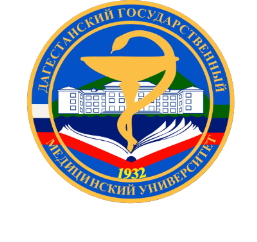 ИТОГИ НАУЧНО-ИССЛЕДОВАТЕЛЬСКОЙ И ИННОВАЦИОННОЙ ДЕЯТЕЛЬНОСТИ УНИВЕРСИТЕТА ЗА 2020 ГОД И ОСНОВНЫЕ НАПРАВЛЕНИЯ РАЗВИТИЯ НАУКИ В УНИВЕРСИТЕТЕ В 2021 ГОДУМахачкала, 2021Общие положенияВ 2020 году ДГМУ расшил реализацию комплексных мероприятий, направленных на развитие научного потенциала университета для повышения эффективности научно-исследовательской и инновационной деятельности структурных подразделений.При этом одним из приоритетных направлений остается поддержка и стимулирование развития собственных научных школ, развитие уникальных научных направлений, решение общих актуальных вопросов в области фундаментальных и прикладных дисциплин в их неразрывной связи.Научно-исследовательская работа (НИР) образовательного учреждения предполагает проведение мероприятий следующего содержания:Выполнение исследовательских работ научно-методического характера;Выполнение научно-исследовательских и научно-методических работ на договорной основе;Интегрирование и внедрение разработанных проектов в научно-производственную деятельность ведущих предприятий страны;Организация студенческой научной и прикладной работы;Организация студенческой научно-исследовательской работы;Организация и проведение студенческих олимпиад, конференций, выставок и семинаров;Подготовка монографий, докторских и кандидатских диссертаций;Проведение научно-теоретических, научно-практических и научно-методических конференций;Выполнение работ научно-методического характера (создание учебников, учебных пособий, программ учебных дисциплин; подготовка монографий, докторских и кандидатских диссертаций);Поисковые фундаментальные и прикладные исследования;Подготовка кадров высшей квалификации;Проведение научных конференций, семинаров, форумов, конкурсов и других научных мероприятий;Развитие научных направлений;Разработка бизнес - модели продвижения и коммерциализации инновационных проектов;Разработка инновационных технологий и проектов на основе проведенных научных исследований;Создание учебников, учебных пособий, программ учебных дисциплин;Формирование интеллектуальной собственности.Научно-инновационная инфраструктура вуза координирует, организует и стимулирует развитие научно-исследовательского потенциала университета, способствует активной модернизации науки и образования и переходу на инновационный путь развития. Развитием научно-исследовательской и инновационной деятельности занимается управление по научно-инновационной и организационной деятельностью, осуществляющее координацию научно-исследовательской, научно-методической, научно-организационной деятельности ДГМУ под руководством проректора по научной работе в которые входят: - научный отдел;- отдел интеллектуальной собственности; - управление аспирантурой, ординатурой; - отдел грантов и инноваций;- издательско-полиграфический центр; - научная библиотека; - научно-исследовательский центр НИИ Экологической медицины;- редакция журнала «Вестник ДГМА»; - совет молодых ученых и специалистов; - студенческое научное общество. На сегодняшний день в вузе сформированы научные направления, по ряду которых Дагестанский государственный медицинский университет ведет разработки научных исследований и пользуется признанным авторитетом. Одной из наиболее примечательных особенностей и достижений Университета является наличие авторитетных научных школ (терапевтическая, хирургическая, гинекологическая и тд.), выражающих собой неразрывную связь прошлых, настоящих и будущих поколений ученых-медиков. В 2020 году все исследования проводились в рамках 8 научных направлений ДГМУ и в соответствии со Стратегией развития медицинской науки в Российской Федерации на период до 2025 г., утвержденной Распоряжением Правительства Российской Федерации от 28.12.2012 г. №2580-р и в соответствии с утвержденным тематическим планом университета по научно-исследовательской работе.Направления научно-исследовательской деятельности в Дагестанском государственном медицинском университете.1. Научные основы охраны здоровья детей и подростков (Национальная  программа здравоохранения) - руководитель проф. Алискандиев А.М.  2. Социально – значимые инфекционные заболевания в Республике Дагестан – руководители проф. Гусейнов Г.К.,   проф. Ахмедов Д.Р.  3. Инвазивные технологии в медицине - руководители проф. Меджидов Р.Т., Хамидов М.И., Атаев А.Р., проф. Курбанов О.Р.  4. Патология сердечно - сосудистой системы - руководители проф. Хасаев А.Ш., проф. Абдуллаев А.А.  5. Эколого – гигиенические и генетические аспекты здоровья населения Республики Дагестан -  руководитель доц. Атаев Р.Г.  6. Генетические полиморфизмы наиболее распространенных заболеваний в Республике Дагестан – руководитель направления проф. Саидов М.З 7. Репродуктивное здоровье женщин и обеспечение безопасного материнства при экстрагенитальной патологии - руководители член-корр. РАМН проф. С-М.А. Омаров и проф. Н.С-М. Омаров.8. Нейропсихиатрия и психосоматическое здоровье – руководитель проф. Моллаева Н.Р.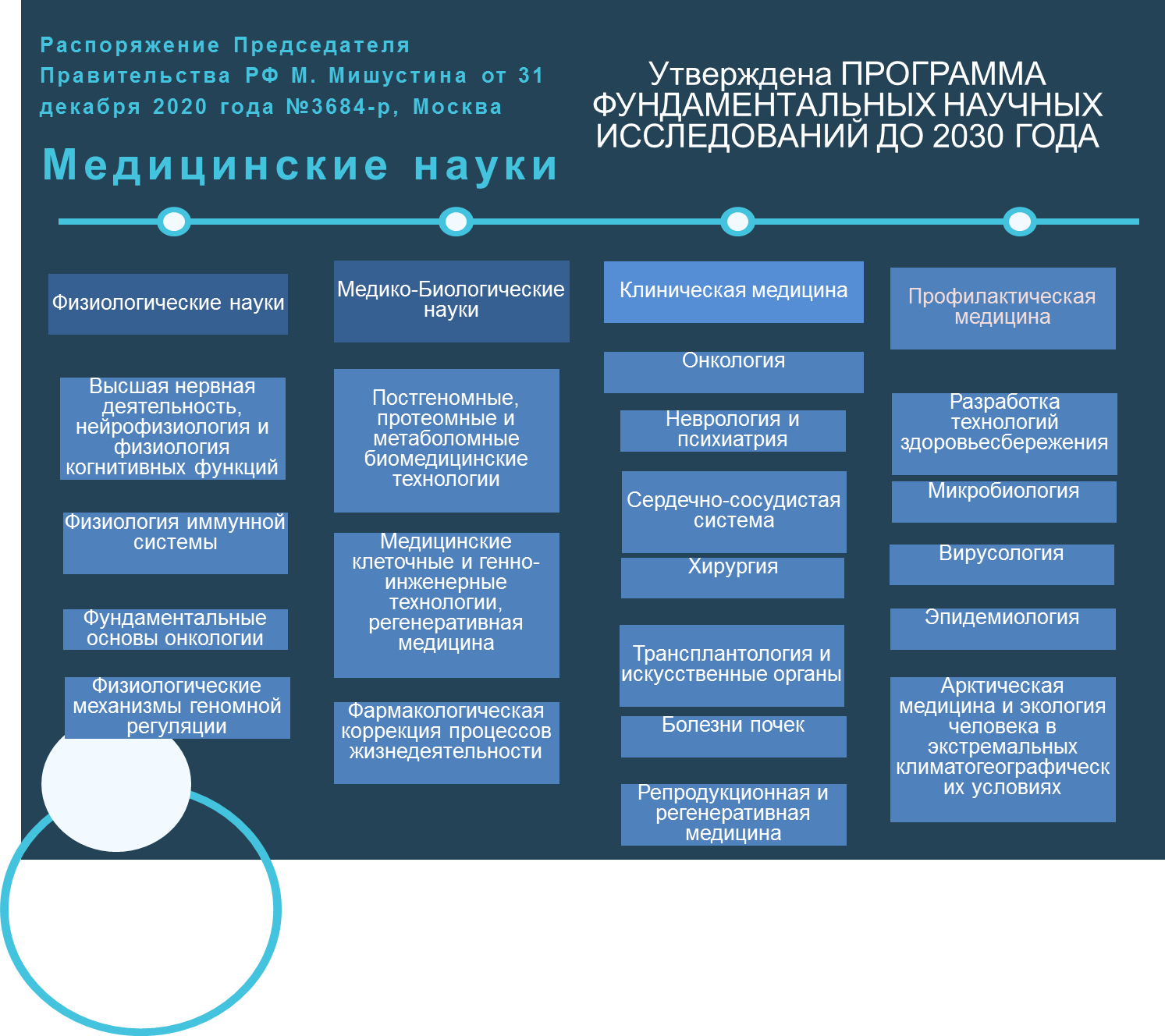 II. Научно-педагогические и научные кадрыВажным показателем конкурентоспособности вуза на международном рынке образовательных услуг является качественный состав преподавателей. В виде критериев можно рассмотреть квалификационный и возрастной состав научно-педагогического коллектива вуза.В настоящее время общее количество научно-педагогических и научных работников ДГМУ составляет 802 человека (в том числе 614 штатных работника - 78,4 %), из них:- докторов наук - 109 человек (14,0%);- кандидатов наук – 442 человека (59,8%);- молодых (до 35 лет) ученых и преподавателей - 104 человек (10,4%).Таким образом, общее число докторов и кандидатов наук в университете  составляет 551 человек, общая остепененность составляет – 69,08%. III. Публикационная активностьВ 2020 году работниками ДГМУ было опубликовано:- 29 монографии и 65 учебно-методических пособий, в том числе:- 10 монографий и 21 учебно-методических пособий – лечебным факультетом;- 2 монографии и 7 учебно-методических пособий - педиатрическим факультетом;- 4 монографии – стоматологическим факультетом;- 5 монографий и 10 учебно-методических пособий – медико-профилактическим факультетом;- 2 монографии и 15 учебно-методических пособий – фармацевтическим факультетом; - 5 монографии и 12 учебно-методических пособий – факультетом ФПК и ППС;- 1 монография (НИИ Экологической медицины и кафедра русского языка).Благодаря научно-исследовательской деятельности коллектива ДГМУ с каждым годом повышается индекс цитирования университета.Рост индекса Хирша в базах данных научного цитирования на elibrary.ru ДГМУ на конец 2020 года представлен на рисунке 1.Рисунок 1.- 278 статьи в журналах, включенных в перечень рецензируемых научных изданий, в которых должны быть опубликованы основные результаты диссертаций на соискание ученой степени кандидата наук, на соискание ученой степени доктора наук (далее -перечень ВАК);- более 50% из них, в журналах импакт-фактор которых выше 0,3.- 14 статей в журналах, индексируемых информационно-аналитической системой научного цитирования Web of Science;- 60 статей в журналах, индексируемых информационно-аналитической системой научного цитирования Scopus;- 8 в журналах, индексируемых информационно-аналитической системой научного цитирования Российский индекс научного цитирования (далее -РИНЦ);- 192 статьи и тезисы международных конференций- 485 статьи и тезисы всероссийских конференцийВ этом году профессорско-преподавательским составом ДГМУ опубликовано 50 статей, входящих в ядро РИНЦ.   	Средневзвешенный импакт-фактор журналов, в которых были опубликованы статьи на elibrary.ru за 2018-2020 год ДГМУ представлен на рисунке 2.Рисунок 2В результате анализа публикационной активности ДГМУ с использованием РИНЦ, Scopus, WoS, отчетов кафедр за 2020 год отмечается тенденция к росту числа публикаций в высокорейтинговых журналах. Несмотря на это их количество всё ещё остаётся недостаточным! В динамике публикаций ДГМУ по годам (2018-2020) наблюдается тенденция к увеличению количества публикаций из Перечня ВАК РФ, число публикаций в журналах WoS/Scopus растёт. При статистическом анализе основных наукометрических показателей ДГМУ за 3 года отмечается заметный рост индекса Хирша за последний год – на 8 пунктов.При анализе распределения публикаций, индексируемых в WoS/Scopus по квартилям (статьи за 2020 год), отмечено: публикации в журналах 1-го и 2-го квартиля составили 25,1%, что отражает высокий уровень научных исследований учёных вуза. В этом году публикации в первом и во втором квартилях представлены в таблице 1.Публикации в первом и во втором квартиляхТаблица 1 Таким образом 17 из публикаций профессорско-преподавательского состава ДГМУ из 74 опубликованы в 1 и во 2 квартилях журналов WoS/Scopus.Сравнительный анализ публикационной активности кафедр ДГМУ в ядре РИНЦ выявил лидера – кафедру медицинской биологии: - Биофизики, информатики медаппаратуры – 5 (зав. кафедрой Магомедов М.А.);- Акушерства и гинекологии лечебного факультета – (зав. кафедрой Хашаева Т.Х.) –  4;- Нервных болезней, медицинской генетики и нейрохирургии (зав. кафедрой Абусуева Б.А.) – 4;- Детской хирургии (зав. кафедрой Мейланова Ф.В.) – 4;- Урологии (зав. кафедрой Арбулиев К.М.) –  4.Самые цитируемые, т.е. востребованные публикации, который формирует индекс Хирша и соответственно поднимают рейтинг учреждения у заведующих кафедр:– Госпитальной терапии № 1; – Общественного здоровья и здравоохранения; – Общей и биологической химии; – Анатомии человека; Факультетской терапии; – Болезней уха, горла и носа с усовершенствованием врачей;– Пропедевтики внутренних болезней; – Поликлинической терапии; – Сердечно-сосудистой и рентгенэндоваскулярной хирургии ФПК и ППС; – Общей хирургии и лучевой диагностики; – Фармакологии; – Хирургии ФПК и ППС с эндохирургией.Распределение данных представлено на рисунке 3.Рисунок 3.В таблице 2 приведены данные публикационной активности профессорско-преподавательского состава ДГМУ в динамике показателей за два предыдущих отчетному году. Отраженные данные позволяют говорить о качественном улучшении показателей за счет публикаций в высокорейтинговых журналах, входящих в перечень ведущих рецензируемых научных журналов, включённых Высшей аттестационной комиссией России в список изданий, рекомендуемых для опубликования основных научных результатов диссертации на соискание учёной степени кандидата и доктора наук, а также в журналах, индексируемых в базе данных Scopus и Web of Science.Публикации научных исследований за 2018-2020 гг.Таблица 2Количество выпусков печатных изданий с 2018г. по 2020г. издательско-полиграфическим центром ДГМУИЗДАНИЯ ДГМУЖурнал «Вестник Дагестанской государственной медицинской академииИздается с 2011 года Учредитель журнала: ФГБОУ ВО ДГМУ Минздрава РоссииЗарегистрирован в Федеральной службе по надзору за соблюдением законодательства в сфере массовых коммуникаций. Свидетельство о регистрации ПИ № ФС 77-67724 от 10.11.2016 г.С 1.12.2015 года журнал входит в Перечень ВАК (http://vak.ed.gov.ru/87)Журнал включен в НЭБ и представлен на сайте elibrary.ru., в базе данных РИНЦ, на основании лицензионного договора №50-02/2012 от 27.02.2012 г.ISSN 2226-4396Периодичность выпусков в год - 4Двухлетний импакт-фактор журнала на 2018 г. с учетом цитирований из всех источников - 0,142 (по данным РИНЦ)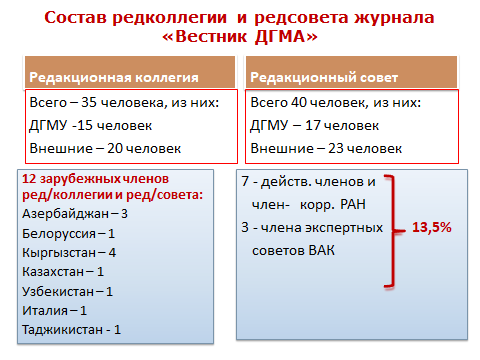 В соответствии с распоряжением Минобрнауки России от 28.12.2018 г.        № 90-р на основании рекомендаций ВАК при Минобрнауки России с учетом заключений профильных экспертных советов ВАК "Вестник Дагестанской государственной медицинской академии" включен в Перечень (за №310 на состояние на 04.02.2020 г.) по научным специальностям и соответствующим им отраслям науки:14.01.01 – Акушерство и гинекология (медицинские науки)14.01.04 – Внутренние болезни (медицинские науки)14.01.08 – Педиатрия (медицинские науки)14.01.09 – Инфекционные болезни (медицинские науки)14.01.17 – Хирургия (медицинские науки)ЖУРНАЛ «ЭКОЛОГИЧЕСКАЯ МЕДИЦИНА»Журнал «Экологическая медицина, Ecological Medicine» зарегистрирован в РИНЦ Издается с 2018 года На русском и английском языкахИздание имеет две версии: печатную и электроннуюПериодичность – 4 раза в годВ журнале «Экологическая медицина» освещаются актуальные вопросы медицины и экологии. В нем отражаются результаты научных работ при выполнении кандидатских и докторских диссертаций, а также других актуальных научных исследований, включая поисковые и отражающие совершенствование и расширение существующих профилактических, диагностических и реабилитационных методов. В журнале публикуются научные обзоры и статьи по направлениям:медицинские наукибиологические наукихимические науки.Журнал Экологическая медицина зарегистрирован в Centre International de l'ISSN. 2587-6988. Англоязычная версия журнала Ecological medicine зарегистрирован в Centre International de l'ISSN. 2588-0489.IV. Организация и участие в организации научных мероприятийЗа 2020 год результаты научных исследований ученых университета были представлены на 85 научных конференциях, из них международных – 20, всероссийских – 56.На базе университета было организовано и проведено 26 научных и научно-практических конференций, из них 8 с международным участием, 6 всероссийских и 12 региональных и республиканских конференций, в том числе - 5 с изданием сборников научных трудов, в которых приняли участие как сотрудники ДГМУ, так и обучающиеся студенты, и ординаторы. Количество конференций, проведенных в ДГМУТаблица 3В общей сложности в этих научных мероприятиях приняло участие более 5000 человек.Профессорско-преподавательским составом и научными работниками ДГМУ были организованы и проведены уже ставшие традиционными международные, всероссийские, межвузовские научные мероприятия, а также реализованы новые по содержанию и формату научные проекты. Среди них:Проведенные научно-практические конференции ДГМУ за 2020 г.1.  Актовый день Дагестанского государственного медицинского университета, посвященный Дню российской науки.2.   Республиканская научно-практическая конференция«Актуальные проблемы медицинской этики и деонтологии»3.  Научно-практическая конференция, посвященная 80-летию со дня рождения профессора С.А. Абусуева. «Актуальные вопросы экологической эндокринологии».4.  1 –я Всероссийская научно-практическая конференция, посвященная 20-летию фармацевтического факультета ДГМУ «Актуальные вопросы фармации, фармакологии и клинической фармакологии».5. Научно-практическая конференция«Актуальные вопросы акушерства и гинекологии».6. Международная онлайн - конференция «Роль медицинских работников в годы Великой Отечественной Войны», посвященная 75-летию Победы в Великой Отечественной Войне.7. Научно-практическая конференция«Актуальные вопросы оказания медицинской помощи пациентам с новой коронавирусной инфекцией (COVID) – 19)» в режиме видео-конференц-связи.8. Научно-практическая конференция«Междисциплинарные аспекты ведения больных с новой коронавирусной инфекцией (COVID) – 19)» в режиме видео-конференц-связи.9. Научно-практическая конференция«Экологические проблемы и пути их решения», посвященная ко Дню эколога в режиме видео-конференц-связи.10. Научно-практическая конференция«Клиническая урология: вчера, сегодня, завтра» в режиме видео-конференц-связи.11. Онлайн конференция с международным участием«Новые технологии в диагностике и лечении эндокринных заболеваний в условиях новой коронавирусной инфекции COVID – 19» в режиме видео-конференц-связи.12. Дистанционный семинар «Организация паллиативной помощи и ведение больных врожденным буллезным эпидермолизом».13. Всероссийская научно-практическая конференция«Актуальные вопросы стоматологии», с международным участием, посвященная 35-тилетию кафедры стоматологии ФПК и ППС ИДПО ДГМУ в режиме видео-конференц-связи.14. 68-я Всероссийская научная конференция молодых ученых и студентов с международным участием, посвященная 75-тилетию победы в великой Отечественной войне в режиме видео-конференц-связи.15. Всероссийская научно-практическая онлайн – конференция для врачей«Райзодег – первая и единственная комбинация базального и прандиального аналогов инсулина».16. Международная научно-практическая онлайн - конференция«Психические расстройства в эпоху COVID-19».17. XXV Юбилейная Всероссийская научно-практическая конференция с международным участием«Актуальные вопросы клиники и эпидемиологии инфекционных болезней «Шамовские чтения»», в режиме видео-конференц-связи.18. Научно-практическая конференция, посвященная 95-летию со дня рождения профессора Рашидбека Умахановича Умаханова«Доброхотовские чтения».19. X научно-практическая конференция в режиме видеосвязи«Проблемы экологической медицины».20. Научно-практическая конференция с международным участием в режиме видеосвязи«Коронавирусная инфекция COVID-19: профилактика, диагностика и оказание медицинской помощи».21.  IX Республиканская научно-практическая конференция отоларингологов Республики Дагестан с Всероссийским участием«Новый опыт в диагностике и лечении заболеваний уха, горла и носа» в режиме видео-конференц-связи.22. Республиканская научно-практическая онлайн-конференция с международным участием«Медицинская этика и деонтология. Психология общения. Конфликтология», посвященная 90-летию со дня рождения профессора И.А. Шамова.23. VIII Межрегиональная научно-образовательная конференция с международным участием: Психосоматические и соматоформные расстройства в общей практике: алгоритмы междисциплинарного взаимодействия оказания медико-психологической помощи.«Глазовские чтения» в режиме видео-конференц-связи.24.  Расширенное заседание Ученого Совета Университета, посвященное 100-летию член-корреспондента АМН СССР, заслуженного деятеля науки Российской Федерации, профессора Р. П. Аскерханова.25. V межрегиональная научно-практическая конференция в режиме видеосвязи«Политравма. Сочетанные и множественные повреждения».26. Дистанционный семинар «Организация взаимодействия смежных специалистов при диспансерном наблюдении больных врожденным буллезным эпидермолизом»В проведении конференций приняли участие 20 кафедр ДГМУ:Кафедра госпитальной терапии №1 – 2 (зав.кафедрой Маммаев С.Н.)Кафедра педагогики и психологии – 2 (зав. кафедрой Абиева Э.Г.)НИИ экологической медицины – 3 (зав. кафедрой Атаев М.Г.)Кафедра фармации – 1 (зав. кафедрой Баркаев Г.С.)Кафедра Акушерства и гинекологии педиатрического, стоматологического и медико-проф. факультета - 1 (зав. кафедрой Эседова А.Э.)Кафедра госпитальной терапии №1 – 1 (зав. кафедрой Маммаев С.Н.)Кафедра психиатрии, мед. психологии и наркологии – 2 (зав. кафедрой Моллаева Н.Р.)Кафедра инфекционных болезней ФПК и ППС – 3 (зав. кафедрой Арбулиева Е.А.)Кафедра акушерства и гинекологии ФПК и ППС - 1 (зав. кафедрой Омаров Н.С-М.)Кафедра пропедевтики детских болезней с курсом детских инфекций – 1 (зав. кафедрой Улуханова Л. У.)Кафедра урологии – 1 (зав. кафедрой Арбулиев К.М.)Кафедра эндокринологии – 2 (зав. кафедрой Камалов К.Г.)Кафедра стоматологии ФПК и ППС – 1 (зав. кафедрой Абдурахманов А.И.)Кафедра эпидемиологии – 3 (зав. кафедрой Зульпукарова Н.М.)Кафедра инфекционных болезней – 1 (зав. кафедрой Ахмедов Д.Р.)Кафедра нервных болезней, мед. генетики и нейрохирургии – 1 (зав. кафедрой Абусуева Б.А.)Кафедра болезней уха, горла и носа с УВ – 1 (зав. кафедрой Гаджимирзоев Г.А.)Кафедра госпитальной хирургии №2 – 1 (зав. кафедрой Аскерханов Г.Р.)Кафедра травматологии, ортопедии и ВПХ – 1 (зав. кафедрой Атаев А.Р.)Кафедра кожных и венерических болезней – 2 (зав. кафедрой Гаджимурадов М. Н.)Ряд конференций был аккредитован в системе НМО Минздрава России с начислением кредитных баллов:XXII Всероссийская научно - практическая конференция Актуальные вопросы эпидемиологии и инфекционных болезней «Шамовские чтения»;Дистанционные семинары, проведенные кафедрой кожных и венерических болезней;IX Республиканская НПК с Всероссийским участием «Новый опыт в диагностике и лечении заболеваний уха, горла и носа».Активное участие приняли сотрудники ДГМУ и при проведении научно-практических и научно-методических конференциях зарубежных образовательных организаций высшего образования, так с докладами на международных конференциях выступило 14 человек.  В международной онлайн конференции «Современное состояние медицинского образования: проблемы и перспективы», которая прошла в Бухарском государственном медицинском институте с докладом выступил  зав. кафедрой медицинской симуляции и учебной практики Дагестанского государственного медицинского университета Расул Койчуев с докладом  «Внедрение и развитие симуляционного обучения в ДГМУ и его роль в подготовке к аккредитации специалиста». Участие в онлайн конференции также приняли докладчики из разных медицинских вузов Казахстана, Российской Федерации, Турции. (Узбекистан ,12 мая 2020г.) В международной онлайн конференции «Современная морфология и медицина», организованная Бухарским государственным медицинским институтом с докладом «Влияние озонированного перфторана на течение инфекционного процесса в брюшной полости и развитие осложнений при гнойном перитоните в эксперименте»  выступили: начальник отдела грантов и инноваций доцента ДГМУ Наида Абдуллаева и зав. кафедрой нормальной физиологии ДГМУ Разин Рагимов (Узбекистан, 17 мая 2020г.).В I Республиканской научно-практической конференции фармакологов с международным участием «Актуальные вопросы фармакологии: от разработки лекарств до их рационального применения», организованной Бухарским государственным медицинским институтом имени Абу Али ибн Сино выступила  директор Института дополнительного профессионального образования д.м.н. Агаларова Луиза, которая была награждена дипломом I степени за доклад на тему: «Организация и нормативно-правовые основы регулирования лекарственного обеспечения». (Узбекистан, 31 мая 2020г.).В Виртуальном саммите «Седьмое заседание программы по обмену опытом в научно-технологической области с целью научно-технологического сотрудничества по противодействию новой коронавирусной инфекции COVID-19», который прошел в Исламской Республике Иран в онлайн-режиме приняли участие проректоры, заведующие кафедрами и главный врач профессорской поликлиники Дагестанского государственного медицинского университета Участие в нем приняли также международные общественные, научные организации и университеты разных государств мира. (28 мая 2020г.).    В международной онлайн-конференции «Психическое здоровье и пандемия COVID-19», организатором которой выступил НУО «Казахстанско – Российский медицинский университет». Ключевым спикером от ДГМУ выступила проректор по науке Наида Моллаева и представила доклад: «Психосоматические и соматоформные расстройства в условиях пандемии COVID – 19» (24 июня 2020г.).В XI общероссийской конференции с международным участием «Неделя медицинского образования». (29 сентября 2020 г.) в режиме онлайн принял участие ректор ДГМУ Сулейман Маммаев.В международной научно-практической онлайн-конференции «Психические расстройства в эпоху COVID-19», организатором которой выступил Андижанский государственный медицинский институт ключевым спикером от ДГМУ выступила проректор по научной работе, зав. кафедрой Наида Моллаева и представила доклад: «Психические и поведенческие расcтройства в условиях пандемии COVID – 19».   (25 сентября 2020г.).В международной научной сессии «Актуальные вопросы лимфологии», организаторами которой выступили Министерство здравоохранения Республики Узбекистан, Андижанский государственный медицинский институт и Ассоциация лимфологов России приняли участие декан лечебного факультета Разин Рагимов и начальник отдела грантов и инноваций Наида Абдуллаева, которые представили доклад на тему: «Морфология брыжеечных лимфатических узлов при остром перитоните на фоне введения перфторана». . (22 октября 2020г.).В международной научно-практической конференции «Современная медицина и международная интеграция», которая прошла в Бухарском государственном медицинском институте им. Абу Али ибн Сино. В дистанционном формате в конференции приняли участие Сулейман Маммаев руководство и сотрудники Дагестанского государственного медицинского университета. (Узбекистан, 25 ноября 2020г.).В VII Республиканской научно-практической конференции с международным участием «Современные достижения молодых ученых в медицине-2020», организованной Гродненским государственным медицинским университетом в секции «Медицина-2» успешно выступил студент 4 курса лечебного факультета ДГМУ Мохд Салим Малик (гр.Индии) с докладом «Снижение динамики процесса при гнойном перитоните при применении озонированного физиологического раствора», научные руководители: заведующий кафедрой нормальной физиологии Разин Рагимов и доцент Наида Абдуллаева. (Белоруссия, 27 ноября 2020 г.).ДГМУ принял участие в работе круглого стола совместно с российскими и международными вузами «Проблемы и перспективы дистанционного преподавания фундаментальных дисциплин» (онлайн формат). Инициатором и организатором встречи явился Тюменский государственный медицинский университет. От Дагестанского государственного медицинского университета приняли участие зав. кафедрой нормальной физиологии Разин Рагимов и доцент кафедры Наида Абдуллаева. (27 ноября 2020г.). В конференции с международным участием по развитию реабилитационной медицины и курортологии, которая прошла в Балтийском федеральном университете им. И. Канта. Участие в мероприятие приняли эксперты, как российских, так и зарубежных медицинских вузов, и центров. От ДГМУ с докладами выступили: проректор по научной работе Наида Моллаева и зав. кафедрой медицинской реабилитации с УВ Омар Омочев. (27-29 ноября 2020г.).В VIII Международной онлайн конференции посвященной интегративной традиционной китайской и западной медицине в дистанционном формате в конференции принял участие Дагестанский государственный медицинский университет. В секции Китай – Россия выступила проректор по науке ДГМУ Наида Моллаева с докладом: «Психические и поведенческие расстройства в условиях пандемии COVID-19». В конференции приняли участие представители ведущих вузов и медицинских учреждений в 4 секциях: Китай – Россия; Китай – Азия; Китай – Европа; Китай – Америка. (Китай, 4декабря 2020г.). V. Подготовка научно-педагогических и научных кадровПодготовка научно-педагогических и научных кадров - одно из приоритетных направлений деятельности ДГМУ. Организацию работы по подготовке кадров высшей квалификации в докторантуре, аспирантуре ДГМУ, при прикреплении к Университету осуществляет отдел докторантуры и аспирантуры. Продолжается работа по совершенствованию системы подготовки научно-педагогических кадров в ДГМУ. В настоящее время в аспирантуре ДГМУ реализуются программы подготовки научно-педагогических кадров по пяти направлениям подготовки (биологические науки, фундаментальная медицина, клиническая медицина, медико-профилактическое дело, фармация) и более чем по тридцати направленностям. Из них три направления подготовки (фундаментальная медицина, клиническая медицина, медико-профилактическое дело) имеют государственную аккредитацию образовательных программ.На первое декабря 2020 года численность всех аспирантов составляет 138 обучающихся, из них в очной форме за счет бюджетных ассигнований – 16 аспирантов, в очной форме на договорной основе – 2, в заочной форме на договорной основе – 120.   В 2020\2021 году к Университету в качестве экстернов для сдачи промежуточной аттестации были прикреплены 2 человека, по направлению 31.06.01 «Клиническая медицина»-1чел., 30.06.01 «Фундаментальная медицина»-1 чел.  В 2020 году выпуск аспирантов составил 25 человек, из них по клинической медицине – 25.  Итоговую государственную аттестацию прошли 18 аспирантов, из них по специальности:- «Внутренние болезни» – 2;- «Нервные болезни» – 2;- «Стоматология» – 4;- «Акушерство и гинекология» – 6;-«Онкология» - 2;-«Эндокринология» – 1;-«Травматология» – 1.В отчетном году было проведено 3 заседаний Центральной проблемной комиссии, на которых обсуждались актуальные проблемы проведения научных исследований по указанным направлениям и утверждались темы диссертационных работ. Всего запланированных тем и фрагментов – 84.  За отчетный период запланировано 5 работ на соискание ученой степени кандидата медицинских наук:Сердечно – сосудистые заболевания в Республике Дагестан: снижение смертности и повышение качества жизни.1. РК 011 75 «Коррекция сакубитрил-валсартаном эндотелиальной дисфункции, дезадаптивного ремоделирования и электрической нестабильности сердца при постинфарктной хронической сердечной недостаточности».(КД, научный руководитель – проф. Абдуллаев А.А., исп.- очный аспирант Черкасова А.А.).Цель работы – предупредить прогрессирование ХСН в постинфарктном периоде медикаментозной коррекцией сакубитрил-валсартаном в комплексном лечении эндотелиальной дисфункции, дезадаптивного ремоделирования и электрической нестабильности сердца.Генетические полиморфизмы наиболее распространенных заболеваний в Республике Дагестан.2. РК 040 11 «Состояние гормонального статуса и адаптивного иммунитета при сублетальной дегидратации (экспериментальное исследование)».(КД, научный руководитель – проф. Саидов М.З.,   исп. очный аспирант – Саидова З.К.).Цель работы – изучить патогенетическую значимость изменений гормонального статуса и адаптивного иммунитета при сублетальной дегидратации. Репродуктивное здоровье женщин и обеспечение безопасного материнства при экстрагенитальной патологии.3. РК 003 40 «Оптимизация ведения при истинном приращении плаценты».(КД, научный руководитель – проф. Омарова Х.М.,   исп. –  заочный аспирант Омарова Р.Г.).Цель работы –  совершенствование методов прегравидарной подготовки оптимизация ведения гестации при приращениях плаценты.4. РК 003 41 «Иммуноопосредованные механизмы рецидивирующего бактериального вагиноза у женщин, инфицированных вирусом простого герпеса».(КД, научный руководитель – проф. Абусуева З.А.,   исп. –  заочный аспирант Айсаева Б.М.).Цель работы –  повысить эффективность комплексного лечения, рецидивирующего БВ у женщин репродуктивного возраста, инфицированных вирусом простого герпеса, с использованием иммуномодулирующей терапии.Нейропсихиатрия и психосоматическое здоровье.5. РК 004 01 «Состояние высших психических функций у больных, перенесших ОНМК».(КД, научный руководитель – проф. Абусуева Б.А.,   исп. –  заочный аспирант Гамзаева А.А.).Цель работы –  установление зависимости между характером и степенью изменений высших психических функций у пациентов, перенесших ОНМК, от пола, возраста, этиопатогенетического варианта, объема и локализации очага поражения, преморбидного и соматического статусов.Усилиями ректората в 2020 возобновил работу Диссертационный совет по защите диссертаций на соискание ученой степени кандидата наук, на соискание ученой степени доктора наук на базе ФГБОУ ВО «ДГМУ» МЗ РФ – Д 208 .025.02 по научным специальностям: 14.01.04 – Внутренние болезни (медицинские науки); 14.01.17 – хирургия (медицинские науки) – Приказ от 09.12.2020 года № 784/НК «О выдаче разрешения на создание совета по защите диссертаций на соискание ученой степени кандидата наук, соискание  ученой степени доктора наук на базе федерального государственного бюджетного образовательного учреждения высшего образования «Дагестанский государственный медицинский университет». Возобновление работы Диссертационного совета является значимым событием для университета. Аспирантов по специальности «Внутренние болезни» 14.01.04     - 16 человек; по специальности «Хирургия»   14.01.17   - 11 человек.Соискателей : по специальности «Внутренние болезни» 14.01.04 – 3 человека, по специальности «Хирургия»   14.01.17 – 1 человек.Внутренние болезниНАУЧНАЯ БИБЛИОТЕКАВ результате проделанной работы в РИНЦ показатели организации в целом и многих авторов в частности повысились. Уменьшилось количество сотрудников с нулевым показателем до 51 (было 73), почти у всех сотрудников после работы с их профилями, внесения библиографических описаний, привязки цитирований показатели заметно повысились. В приведенной таблице можно увидеть, как изменились показатели авторов вуза.   За отчетный период было введено информации о публикациях сотрудников вуза в Science Index [РИНЦ] -  670 (учебно-методические пособия, монографии, статьи из журналов и из сборников конференций и др.)Загружены в Science Index [РИНЦ] полные тексты сборников конференций (сборников – 6, статей из сборников - 400). Подготовлены и отправлены заведующим кафедрами таблицы с наукометрическими показателями сотрудников кафедры – 20.Зарегистрировано авторов в Web of Science – 74.Зарегистрировано авторов в Scopus – 48.Зарегистрировано авторов в ORCID, с присвоением идентификационного номера – 140.Зарегистрировано сотрудников в Science Index [РИНЦ] – 85.Проведено консультаций и бесед с авторами – 370.Выдано справок авторам о публикационной активности – 260.Составлено отчетов и справок для научных подразделений университета – 30.Подготовлены списки журналов, рекомендуемых для публикации статей сотрудников, по укрупненным специальностям - 36.Подготовлены списки журналов 1-2 квартиля по специальностям по запросу авторов – 20.В результате проделанной работы в РИНЦ показатели организации в целом и многих авторов в частности повысились. Уменьшилось количество сотрудников с нулевым показателем до 51 (было 73), почти у всех сотрудников после работы с их профилями, внесения библиографических описаний, привязки цитирований показатели заметно повысились. В приведенной таблице можно увидеть, как изменились показатели авторов вуза. 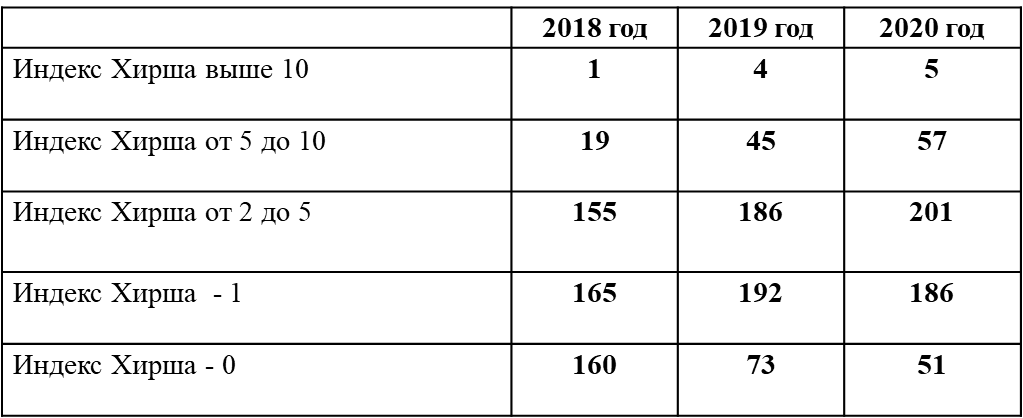 VI. Издательская деятельностьВ университете издается 2 зарегистрированных периодических изданий (все включены в РИНЦ).Журнал «Вестник Дагестанской медицинской академии» - издается с 2011 года. - Учредитель журнала ФБГОУ ВО ДГМУ МЗ РФ. - Зарегистрирована в Федеральной службе по надзору за соблюдением законодательства в сфере массовых коммуникаций. - Свидетельство о регистрации ПИ № ФС 77-67724 от 10.11.2016 года.- С 1.12.2015 года журнал входит в перечень ВАК (http://vak.ed.gov.ru/87).- Журнал включен в НЭБ и представлен на сайте elibrali.ru., в базе данных РИНЦ, на основании лицензионного договора №50-02/2012 от 27.02.2012 г.ISSN 2226-4396.Периодичность выпусков - 4 раза в годДвухлетний импакт–фактор журнала за 2020 год 0,142 (по данным РИНЦ).Журнал «Экологическая медицина. Ecological Medicine».- Издается НИИ Экологической медицины с 201 8 года с периодичностью 4 раза в год.- В журнале публикуются научные обзоры и статьи по следующим научным направлениям:- медицинские науки;- биологические науки;- химические науки. - Учредитель и издатель: Федеральное государственное бюджетное образовательное учреждение высшего образования «Дагестанский государственный медицинский университет» Минздрава России
          - Свидетельство о регистрации средства массовой информации ПИ № ФС77-71101 от 22 сентября 2017 года.
Зарегистрирован в базе данных РИНЦ в 2017 году.- Журнал Экологическая медицина зарегистрирован в Centre Internternatiol de 2587-6988- Англоязычная версия журнала Ecological Medicine зарегистрирован в Centre Internternatiol de 2587-698Продолжается работа по совершенствованию издательской деятельности. По результатам исследовательской деятельности сотрудниками ДГМУ издано 29 монографий, 65 учебно-методических пособий, руководств, сборников научных трудов по результатам проведенных конференций и справочников. Издательская деятельность 2020 г.Таблица 4 Издательская деятельность по кафедрам ДГМУ за 2020 год                                                                                                                                         Таблица 5VII. Научная деятельность СНО И СМУиСНаучное общество студентов активно работает в направлении привлечения студентов к научной деятельности, осуществляет организационно-методическое руководство студенческими научными кружками.Для выполнения поставленной задачи советом СНО используются следующие формы работы:−  совместное планирование, организация и проведение научной работы в рамках кружков кафедр и межкафедральных исследовательских групп;−  сбор сведений о научно-исследовательской работе студентов в кружках на кафедрах университета в виде паспортов студенческих научных кружков;− организация и проведение ежегодных итоговых научных конференций и олимпиад студентов и молодых ученых;− информирование и содействие в участии студентов и молодых ученых в предстоящих научных конференциях вне вуза;− оказание консультативной помощи студентам и молодым ученым ДГМУ по вопросам организации и проведения научных исследований;− сотрудничество    с    ведущими    российскими    и    международными молодежными научными организациями.В научно-исследовательской работе ежегодно в той или иной форме принимает участие 486 молодых ученых и 580 студентов ФГБОУ ВО ДГМУ Минздрава России. Научное руководство кружками осуществляется заведующими кафедрами, профессорами, доцентами или старшими преподавателями.Результаты работы СМУиС и СНО ДГМУ за 2019 год представлены в таблицах 6 и 7:Итоги работы СМУиС ДГМУ за 2020 учебный годТаблица 6Итоги работы СНО ДГМУ за 2020 учебный годТаблица 7В 2020 году студенты ДГМУ приняли участие во многих конференциях внутривузовского, межвузовского, регионального, Всероссийского и международного уровней, форумах, конкурсах, выставках, олимпиадах, универсиадах в том числе и в дистанционном формате. На данный момент Студенческое научное общество ДГМУ продолжает активную работу со Студенческими научными кружками кафедр по организации научных мероприятий молодежной науки университета, направленных на обеспечение участия в них максимального числа творческой молодежи.Анализ деятельности студенческих научных кружков показывает, что многие кафедры нашего университета уделяют большое внимание студенческой науке. Студенческое научное общество ДГМУ на сегодняшний день охватывает большую часть активного студенчества. Следует отметить, что более 90% студентов членов СНО являются отличниками учебы.Призеры, выигравшие Внутривузовские олимпиады, достойно представили ДГМУ на международных, всероссийских и региональных олимпиадах.Олимпиады, организованные кафедрами ДГМУ в 2020 годуТаблица 8VIII. Изобретательская деятельностьВ 2020 г. запланировано 84 НИР, из них 41 НИР охраноспособные, что составляет 48,8% охраноспособности научных исследований, проводимых в вузе. Отдел интеллектуальной собственности ДГМУ ведет работу по следующим направлениям: выявление и защиту патентами охраноспособных результатов интеллектуальной деятельности, проведение экспертизы на охраноспособность планируемых НИР, кандидатских и докторских диссертаций с проведением патентно-информационного поиска; организация участия сотрудников университета в научно-инновационных форумах и конкурсах, работу с молодыми учеными, организация выставок научных инновационных достижений вуза, участие в конференциях по интеллектуальной собственности, подготовка и издание учебно-методических материалов по защите интеллектуальной собственности, повышение профессионального уровня сотрудников отдела, информационное обеспечение по направлению охраны интеллектуальной собственности, научных достижений  сотрудников вуза.В 2020 году получены 10 патентов на изобретения, 1 свидетельство на Программы для ЭВМ и 3 свидетельства на Базы данных.  Отправлено на регистрацию патентование в ФИПС 25 заявок на изобретения, полезные модели, 4 заявки на Программы для ЭВМ и БД.Выполняется работа в Республиканском Совете по внедрению новых медицинских технологий диагностики и лечения в клиническую практику медицинских учреждений МЗ РД. В 2020 году принято к рассмотрению 42 заявления на внедрение, выданы акты внедрения.Показатели изобретательской деятельностиТаблица 9Поданы заявки на изобретения и получены патенты сотрудниками кафедр:1.Травматологии и ортопедии ФПК и ППС2.Общей хирургии и лучевой диагностики3.Нервных болезней, мед генетики и нейрохирургии4.Ортопедической стоматологии 5.Акушерства и гинекологии леч. фак.6.Биофизики, информатики и медаппаратуры7.Акушерства и гинекологии ФПК и ППС 8.Госпитальной терапии №19.Факультетской хирургии с лабораторией инновационных клеточных    технологий10. Хирургии ФПК и ППС с курсом эндоскопической хирургии12. Акушерства и гинекологии пед., стом. и мед.-проф. факультетов13. Глазных болезней №114. Глазных болезней №215. Госпитальной хирургии № 216. Онкологии17.Травматологии, ортопедии и ВПХ18.Терапевтической стоматологии19. НИИ экологической медицины20.  Хирургических болезней стом. и пед.факультетов21   Общей гигиены и экологии человек22.  Нормальной физиологии23.  Акушерства и гинекологии  леч.факультета24. Оперативной хирургии25. Стоматологии ФПК и ППС 26. Кожных и венерических болезнейПолучены патенты на изобретения сотрудников ДГМУТаблица 10.Программы для ЭВМ и Базы ДанныхТаблица 11Выставочная деятельность в ДГМУ в 2020 годуВ 2020г. вуз принял участие в 6 международных выставках изобретений инновационных технологий: Международный медицинский Форум «Вузовская наука. Инновации» г. Москва,  23-й Московский международный Салон изобретений и инновационных технологий «Архимед-2020» г. Москва, XVI Международный салон изобретений и новых технологий «Новое время» г. Севастополь,  Всемирный изобретательский форум «Global Invention Forum in Cyprus» г. Лимассол, Республика Кипр, Всероссийский фестиваль науки NAUKA 0+  XIV Международный биотехнологический Форум-Выставка «РосБиоТех-2020» г. Москва, представленные  запатентованные разработки ДГМУ получили 5 золотых медалей, 1 серебряную медаль, кубок и 17 почетных дипломов.Участие сотрудников ДГМУ, во Всероссийских и Международных выставкахТаблица 12Участие сотрудников ОИС в образовательных программахВ мае 2020 года в онлайн формате прошла образовательная программа повышения квалификации: «Интеллектуальная собственность в XXI веке: новые вызовы, новые возможности», в рамках реализации федерального проекта «Кадры для цифровой экономики» в СевероКавказском федеральном округе. От ДГМУ приняли участие и прошли повышение квалификации начальник отдела интеллектуальной собственности Гусейнова Э.Ш. и специалист по патентной и изобретательской работе ОИС Мизина Е.Н.Отдел организовал участие молодых ученых ДГМУ в конкурсе научно-исследовательских работ молодых ученых в медицине «RE: SEARCH» 2020-2021г., г. Казань, было подано 4 проекта. (ноябрь-декабрь 2020г.).Участие молодых ученых ДГМУ в конкурсе НИР по медицинеТаблица 1316 ноября 2020г. в Республиканском  мероприятии «Проблемы и перспективы инновационного развития Республики Дагестан»  приняли участие сотрудники отдела интеллектуальной собственности,  Заслуженный изобретатель РД д.м.н. Гусейнов А.Г. доцент кафедры травматологии и ортопедии ФПК и ППС,  ассистент кафедры хирургических болезней пед. и стом. фак-ов, к.м.н. Султанова Р.С., аспирант кафедры хирургии ФПК и ППС Абдулжалилов А.М.,  которые  были  награждены  за содействие изобретательскому движению в Республике Дагестан. 3 декабря 2020г. в ДГТУ состоялся Республиканский Форум изобретателей республики. От Дагестанского государственного медицинского университета приняли участие начальник отдела интеллектуальной собственности Гусейнова Э.Ш. и заслуженные изобретатели проф. Алиев А-Г. Д. зав. кафедрой глазных болезней №1 с УВ, Шапиев Б.И.доцент кафедры общей и биологической химии, зав. отделом экологической эпидемиологии НИИ ЭМ, Рамазанов М. Р. - д.м.н., доцент кафедры онкологии с УВ, проф. Меджидов М. Н.-зав. кафедрой терапевтической стоматологии.Дагестанский государственный медицинский университет стал головным базовым вузом Общероссийского научно-практического мероприятия «Эстафета вузовской науки — 2020». Соответствующего диплома и кубка вуз удостоен в ходе ежегодного Международного медицинского форума «ВУЗОВСКАЯ НАУКА. ИННОВАЦИИ» в Первом МГМУ им. И.М. Сеченова.  С 15 ноября 2019г. по 8 февраля 2020 года отделом интеллектуальной собственности проведена работа по организации участия ДГМУ в Общероссийском научно-практическом мероприятии «Эстафета вуз.науки 2020»: координация  работы регионального и федерального этапов с Оргкомитетом  мероприятия, регистрация  и консультирование участников,  подача проектов через онлайн систему, онлайн экспертиза проектов.  С 2015 года ДГМУ принимает участие в Общероссийском научно-практическом мероприятии «Эстафета вузовской науки», научно-исследовательские проекты сотрудников и молодых ученых ДГМУ ежегодно выходят в финал и становятся победителями. В рамках Международного медицинского форума «Вузовская наука. Инновации» в Первом МГМУ им. И.М. Сеченова победители награждаются почётными дипломами.Эстафета – это многоэтапный проект, направленный на содействие в реализации Стратегии развития медицинской науки в Российской Федерации на период до 2025 года и программы по созданию карты российской науки в медицинской области.Мероприятие проводится с целью поддержки ведущих научных коллективов, осуществляющих исследовательскую деятельность в приоритетных направлениях развития медицинской науки, ориентированных на создание высокотехнологичных инновационных продуктов, обеспечивающих сохранение и укрепление здоровья населения; интеграция научно-инновационного опыта, образовательной деятельности и лечебного процесса.В 2016-2017г. по результатам работы Экспертной комиссии, ДГМУ успешно прошел 3 отборочных этапов, вышел в финал и стал победителем общероссийского научно-практического мероприятия «ЭСТАФЕТА ВУЗОВСКОЙ НАУКИ – 2017» в рамках Международного медицинского форума «Вузовская наука. Инновации»От Дагестанского государственного медицинского университета на конкурс было подано 20 заявок. В финал прошли 7 проектов:Дагестанский государственный медицинский университет отметили как победителя общероссийского научно-практического мероприятия «Эстафета Вузовской науки – 2017» в рамках международного форума «Вузовская наука. Инновации», вручили диплом и кубок.В 2018 году Дагестанский государственный медицинский университет стал базовым вузом по проведению «Эстафеты вузовской науки» по Северо-Кавказскому федеральному округу. На конкурс было подано 26 проектов, из них 19 прошли финал и 4 проекта стали победителями.В 2019 году от ДГМУ на Общероссийское научно-практическое мероприятие «Эстафета вузовской науки — 2019» было подано 24 проектов них 14 прошли федеральную экспертизу и один вышел в финал -«Генетические и средовые факторы формирования алкогольной зависимости в Республике Дагестан». В 2019 году ДГМУ стал также победителем Общероссийского научно-практического мероприятия «Эстафета вузовской науки — 2019» в номинации 5 TOP ВУЗОВ, как и в 2018 году.В 2020 г.  Дагестанский государственный медицинский университет стал головным базовым вузом Общероссийского научно-практического мероприятия «Эстафета вузовской науки — 2020». Соответствующего диплома и кубка вуз удостоен в ходе ежегодного Международного медицинского форума «ВУЗОВСКАЯ НАУКА. ИННОВАЦИИ», в Первом Московском государственном медицинском университете им. И.М. Сеченова. Это означает, что ДГМУ стал площадкой, по проведению федеральной экспертизы проектов всех медицинских вузов России, подаваемые на участие в «Эстафете вузовской науки – 2020». ДГМУ подал на участие 18 проектов, 8 вышли в финал «Эстафеты вузовской науки», победителями стали 7 проектов от ДГМУ по платформам  «Эндокринология», «Микробиология», «Профилактическая среда», «Репродуктивное здоровье», «Инвазивные технологии». 1 место в секции «Профилактическая среда» заняла Цибац Омарова аспирант кафедры инфекционных болезней ФПК и ППС, проект «Гражданское просвещение по вопросам ВИЧ/СПИД в Республике Дагестан»; 
1 место в секции «Репродуктивное здоровье» заняла Мадина Омарпашаева, аспирант кафедры акушерства и гинекологии  лечебного факультета, проект «Способ диагностики хронического эндометрита»; 
2 место в секции «Репродуктивное здоровье» заняла Наида Уруджева, аспирант кафедры акушерства и гинекологии педиатрического, стоматологического и медико-профилактического факультетов, проект «Оптимизация гормональной терапии у пациенток с метаболическим синдромом с постменопаузальном периоде»; 
2 место в секции «Эндокринология» заняла Наира Омарова, ассистент кафедры эндокринологии, проект «Влияние статуса витамина D3 на развитие сердечно-сосудистых рисков среди населения Республики Дагестан»; 
2 место в секции «Инвазивные технологии» занял Магомед Пирмагомедов, аспирант кафедры госпитальной хирургии №2, проект «Видеоэндоскопические технологии в лечении эхинококкоза легких»; 
3 место в секции «Микробиология» занял Ислам Шахбанов студент 5 курса лечебного факультета, проект «Программа для ЭВМ: «Регистр больных шигеллезами в Республике Дагестан» научный руководитель Зарема Тагирова; 
3 место в секции «Инвазивные технологии» занял Калсын Гамзатов, аспирант кафедры болезней, уха, горла и носа с УВ, проект «Оптимизация хирургического лечения кохлеарной формы отосклероза». На сегодняшний день Дагестанский государственный медицинский университет остается головным базовым вузом Общероссийского научно-практического мероприятия «Эстафета вузовской науки — 2020». Организационная работа, по экспертной оценке, научно-исследовательских работ продолжается.Работа Совета по внедрению медицинских технологий по лечению и диагностике в клиническую практику: в 2020 году подано 42 заявления на внедрение, выданы акты внедрения новых методик на кафедрах акушерства и гинекологии ФПК и ППС, кожных и венерических болезней, хирургии ФПК и ППС, нервных болезней, медицинской генетики и нейрохирургии, детской хирургии, урологии и внутренних болезней пед. и стом. факультетов. Внедрены запатентованные технологии в клинику и НИР.Методическая, информационная и издательская работаПодготовлены компьютерные версии и распечатаны информационные материалы для экспонирования разработок ДГМУ на выставках и конференциях   – постеры, плакаты, информационные листовки по инновационным разработкам, буклеты, презентации.Издан методический материал на английском языке для аспирантов и студентов «Abstracts of patents and utility models in medicine 2017-2020. Intellectual property of Dagestan State Medical University » «Патенты и полезные модели сотрудников ДГМУ», утверждено на ЦПК 19.12 .19 - Издательско-полиграфический центр ДМУ, 31.01.20, с.70Внедрение элементов дистанционного обучения для   аспирантов по курсу «Патентоведение. Защита интеллектуальной собственности в медицине» в формате онлайн (ZOOM)Разработана База данных "Рабочая программа по дисциплине "Патентоведение" для аспирантов медицинских вузов.  № 2020622834Обновлен электронный каталог патентов, полезных моделей, баз данных и программ для ЭВМ, размещенный на сайте ДГМУ. В сентябре 2020 г. открыта информационная страница «Отдел интеллектуальной собственности ДГМУ» в Инстаграме ois_dgmu_inventionsIX. Объем и финансирование научных исследований Основные источники внебюджетного финансирования исследований университета:- собственные средства;- гранты;- хоздоговора.Объем внебюджетного финансирования НИР за 2020 год.Таблица 14                    Количество заявок, поданных на получение грантов в 2018-2020 гг.Таблица 14Реализация грантовой деятельности:В декабре 2019 года был открыт прием заявок на внутривузовский конкурс на лучшие проекты программ «Бережливый вуз» и «Вуз-регион».  январе 2020 года были объявлены двое победителей: заведующий кафедрой медицинской реабилитации с УВ ФГБОУ ВО ДГМУ Омочев Омар с проектом «Организация отделения кардиореабилитации в ГБУ РД НКО «Дагестанский центр кардиологии и сердечно-сосудистой хирургии» в направлении «Вуз-регион» и д.м.н., профессор, заведующий кафедрой нормальной физиологии и декан лечебного факультета ДГМУ Рагимов Разин с проектом «Приложение «МЕДГИД» в направлении «Бережливый вуз».В марте отделом грантов и инноваций было подготовлено и подано три заявки в фонд президентских грантов:В апреле от университета была подана 1 заявка в РФФИ:В мае отделом было подготовлено и подано две заявки на конкурс НТИ:В июне была подана 1 заявка на всероссийский форум Машук - 2020.В II Летнем всемирном научном марафоне – 2020 «Территория инновационных идей, технологий и творческих решений» также приняли участие студенты ДГМУ. Победителем стала Гасанбекова Зейнаб Магомедшерифовна, занявшая 1 место. В июле в международном конкурсе научных работ и проектов молодых исследователей «УМНЫЙ ГОРОД-2020» 2 место заняла студентка ДГМУ Гасанбекова Зейнаб с проектом «Разработка барьерных биосовместимых нанопленок Al2O3и TiO2 для применения на хирургических сетках. В сентябре в Конкурсе видеороликов «Х МОЛОДЕЖНАЯ ПРЕМИЯ в области науки и инноваций» приняли участие 2 студентов ДГМУ.17 сентября 2020 года в формате онлайн состоялось обсуждение взаимодействия между Центром образовательных компетенций «НТИ», Московским государственным университетом и Дагестанским государственным медицинским университетом. Взаимодействие привело к рассмотрению ДГМУ в качестве соисполнителей мегагрантов совместно с МГУ и НТИ. В октябре отделом грантов и инноваций было подготовлено 28 проектов на грантовый конкурс «УМНИК» (Москва ВЕК-21, РД). В финал программы прошли следующие проекты:На конкурс АСИ «Сильные идеи для нового времени» было подано 4 заявки:В ноябре 2020 года специалистами отдела грантов и инноваций ДГМУ были подготовлены 2 заявки на конкурс Главы РД.Также в ноябре была подготовлена заявка на участие в онлайн-интенсиве «Архипелаг 20.35» (с проектом «Разработка макета протезов ног на основе съемной и регулируемой конструкции» выступил Рагимов Р.М.)В декабре 2020 года в международном конкурсе Research Grants 2021 competition, проводимом Европейским сообществом герниологов, была подана 1 заявка от вуза. В декабре 2020 года была отправлена заявка в Автономную некоммерческую организацию «Агентство стратегических инициатив по продвижению новых проектов» на включение Абдуллаевой Наиды в состав региональной экспертной группы Агентства в РД.Особую роль в реализации финансовой деятельности отводится НИИ Экологической медицины. В структуру НИИ «Экологической медицины входят:1. Отдел персонализированной медицины (зав. – Раджабов М.О.);- лаборатория геномной медицины (зав. – Раджабов М.О.)- лаборатория фармакогеномики (зав. – Атаев М.Г.)2. Отдел экологической эпидемиологии (зав. Шапиев Б.И.);- лаборатория биохимии (зав. Шапиев Б.И.)- лаборатория медицинских нанотехнологий (зав. Абдулагатов И.М.)Государственные задания по научно-исследовательской работеНа 2020-2022 годы за НИИ ЭМ утвердили госзадание по научной платформе эндокринологии: «Эпидемиологические и генетические аспекты нарушения углеводного, жирового, белкового и минерального обмена при заболеваниях щитовидной железы».В соответствии с полученным госзаданием был заключен хоздоговор с Томским генетическим центром в 2019 году на 20 миллионов рублей за участие в научно-исследовательском проекте, договор с НМИЦ ТПМ за 2020-2021 годы за участие во Всероссийском исследовании ЭССЕ-РФЗ. Получен грант Главы РД – 300 тысяч (издание монографии). Задачи и перспективы НИИ Экологической медициныСоздание базы данных о медицинской геномике основных этнических групп Дагестана. Фундаментальные и прикладные аспекты изучения механизмов адаптации населения горных территорий. Разработка инновационных нанотехнологий в области применения имплантов в хирургии, гинекологии, оториноларингологии. Оптимизация технологий очистки питьевой воды и почвы от тяжелых металлов, пестицидов и других токсинов. Изучение предикторов критических состояний в кардиологии и инфектологии, поиск организационных и медицинских технологий их профилактики Научно-методическое сопровождение региональных служб медицинской геномики Дальнейшее развитие образовательных технологий для здравоохранения ДагестанаТаким образом, данный анализ подтверждает, что ДГМУ в 2020 году продолжил свое развитие. Вместе с тем следует отметить, что требуется дальнейшая работа по повышению значений ряда показателей эффективности научной деятельности ДГМУ, таких как: - число публикаций организации, индексируемых РИНЦ, SCOPUS, WOS в расчете на 100 НПР; - удельный вес НПР, защитивших кандидатские и докторские диссертации за отчетный период, в общей численности НПР;- общее количество публикаций организации в расчете на 100 НПР.С анализом основных показателей результативности научно-инновационной деятельности ДГМУ к 2019 году можно ознакомиться в приложениях 1,2,3,4.Показатели результативности научно-инновационной деятельности ДГМУ в 2020 годуОсновные показатели результативности научно-инновационной деятельности факультетов ДГМУ в 2020 годуЗа текущий отчетный год ППС ДГМУ было опубликованы 352 статьи в журналах, входящих в перечень ведущих рецензируемых научных журналов, включённых Высшей аттестационной комиссией России в список изданий, рекомендуемых для опубликования основных научных результатов диссертации на соискание учёной степени кандидата и доктора наук, а также в журналах, индексируемых в базе данных Scopus и Web of Science:№КафедраЗав.кафедрой1 квартиль2 квартильГоспитальной терапии №1Маммаев С.Н. 2 SНИИ экологической медицины Атаев Р.Г.2 SНеврологии ФПК и ППСУмаханова З. Р.2 SНормальной  физиологииРагимов Р. М.1 WКожных  и  венерических болезнейГаджимурадов М.Н.1 WАкушерства и гинекологии ФПК и ППС с курсом репродуктивной эндоскопической гинекологииОмаров Н.С-М.1 SПсихиатрии, медицинской психологии и наркологииМоллаева Н. Р.2 WБиофизики, информатики и медаппаратурыМагомедов М. А2 SМедицинской биологииМагомедов А. М.2-SФармацииБаркаев Г. С.2 S№Показатели2018 г.2019 г.2020 г.1Статьи в журналахрекомендованных ВАК2062522782Web of Science, Scopus4352 743Ядро РИНЦ504Общее количество публикаций по РИНЦ5358156845Итого78411191036Год201820192020Всего заказов247294248Печатных листов 985,81142,5996,6Количество выпушенных наименований из них:120165124-учебные пособия395253учебно-методические пособия253718-методические пособия869-сборники конференций 151815-монографии567-авторефераты3---дневники производственной практики 244622газеты13148бланки115115116Конференции2018 - 2020гг.2018 - 2020гг.2018 - 2020гг.Конференции2018г.2019г.2020 г1. Международные 4682. Всероссийские81263. Региональные и Республиканские181312Всего3031261Идрисова Патимат Идрисовна«Внутренние болезни»Маммаев С.Н.Госпитальной терапии № 12Дундарова Зинаида Назимовна«Внутренние болезни»Кудаев М.Т.Терапии ФПК и ППС3Карибова Алида Каримулаховна«Внутренние болезни»Кудаев М.Т.Терапии ФПК и ППС4Магомедов Магомедрасул Набигуллаевич«Внутренние болезни»Маммаев С.Н.Госпитальной терапии № 15Черкасова Альбина Анварбеговна«Внутренние болезни»Абдуллаев А.А.Поликлинической терапии, кард., ОВП6Магомедова Мадина Гаджимурадовна«Внутренние болезни»Маммаев С.Н.Госпитальной терапии № 17Панахова Диана Зейнуллаховна«Внутренние болезни»Маммаев С.Н.Госпитальной терапии № 18Адилова Аида Юсуповна«Внутренние болезни»Маммаев С.Н.Госпитальной терапии № 19Гасанова Айшат Аминовна«Внутренние болезни»Маммаев С.Н.Госпитальной терапии № 110Мамедова Лаура     Асадовна«Внутренние болезни»Маммаев С.Н.Госпитальной терапии № 111Мусаева Луиза Надировна«Внутренние болезни»Эседов Э.М.Госпитальной терапии  № 2            12Байгишиева Аймисей Арсеновна«Внутренние болезни»Маммаев С.Н.Госпитальной терапии №113Магомедэминова   Саида Рашидовна«Внутренние болезни»Эседов Э.М.Госпитальной терапии № 314Гамзатова Асият Абдулгамидовна«Внутренние болезни»Кудаев М.Т.Терапии ФПК и ППС15Магомедова Луиза Абдурашидовна«Внутренние болезни»Кудаев М.Т.Терапии ФПК и ППС16Эмирбегова Светлана Магомедкеримовна«Внутренние болезни»Маммаев С.Н. Поликлинической терапии, кардиологии и общеврачебной практики ФПК и ППСХирургия Хирургия Хирургия Хирургия Хирургия 1Исмаилов Ферух Велидинович«Хирургия»Хамидов М.А.Эндоскопической хирургии ФПК и ППС2Салаватова Халимат Ибрагимовна«Хирургия»Иманалиев М.Р.Хирургии ФПК и ППС3Пирмагомедов Магомед Шихсалахович«Хирургия»Аскерханов Г.Р.Госпитальной хирургии № 24Абдулжалилов Ахмед Магомедович«Хирургия»Иманалиев Магомед РасуловичХирургии ФПК и ППС5Гаджиев Уллубий Алимпашаевич«Хирургия»Аскерханов Г.Р.Факультетской хирургии № 16Магомедова Барият Исаевна«Хирургия»Курбанова З.В. Факультетской хирургии № 27Абдулмуталипов Аманула Магомедович«Хирургия»Хамидов М.А.Эндоскопической хирургии ФПК и ППС        8Вагабова Ирайсат Мирзабековна«Хирургия»Османов А.О.Хирургии ФПК и ППС  9Мусаев Фарид Гусунбекович«Хирургия»Аскерханов Г.Р.Факультетской хирургии № 110Омаров Магомед Дибирович«Хирургия»Магомедов М.М.Хирургии ФПК и ППС11Магомедов Магомед Арсенович«Хирургия»Иманалиев М.Р.Общей хирургии         ПродукцияКоличество 2018Количество 2019Количество 2020Учебно-методическиепособия,  методические рекомендации и справочники315065Монографии152029Продукция ФакультетыФакультетыФакультетыФакультетыФакультетыФакультетыФакультетыПродукция Лечебный (27 каф)Педиатр(14 каф)Стомат.(9 каф)Медико-проф.(5 каф)Фармац.(6каф)ФПК и ППС(12 каф)Дополн.(3 каф)Учебно-методическиепособия и методические рекомендации217101512Монографии10245251Всего31941517171ПоказателиСМУиС 2019СМУиС 2019СМУиС2020Всего участвовали в НИР (чел.)158486400Количество научных публикаций142223202Конференции, проведенные вузом222Сборники научных работ, выпущенные вузом222Конкурсы на лучшую НИР в вузе111Количество полученных грантов111Средства, выделенные на НИР (тыс. руб.)0204,6Количество полученных дипломов, медалей, грамот254533Количество полученных патентов1421ПоказателиСНО2018СНО2019СНО2020Всего участвовали в НИР (чел.)312580400Количество научных публикаций65132202из них, размещенных в системе РИНЦ5648197из них, опубликованных в журналах, рекомендованных ВАК РФ243Конференции, проведенные вузом222Сборники научных работ, выпущенные вузом222Конкурсы на лучшую НИР в вузе111Количество полученных грантов111Средства, выделенные на НИР (тыс. руб.)72,8Работы, награжденные дипломами вне университета23232Количество полученных дипломов, медалей, грамот493433Количество полученных патентов21№Название олимпиадКафедры1Олимпиада по педиатрииФакультетской и госпитальной  педиатрии2Олимпиада по детской хирургииКафедра детской хирургии3Олимпиада по русскому языку как иностранномуКафедра русского языка4III Межвузовская олимпиада по русскому языку как иностранному среди учащихся подготовительных отделенийМеждународный отдел, деканат лечебного факультета и кафедра русского языка с курсом подготовительного отделения5Олимпиада по оперативной хирургии Кафедра оперативной хирургии и топографической анатомии 6Олимпиада по нормальной физиологии ‘HUMAN MATRIX’Кафедра нормальной физиологии7VI ежегодная олимпиада по анатомии и гистологии «Medical Venatus» для студентов 2 курса.Студенческий сектор Объединённого Профсоюзного комитета.Кафедра анатомии и гистологии 8Внутривузовская олимпиада по общей гигиене и экологии человека. Кафедра гигиены 9Олимпиада по ЭКГ диагностикеКафедра госпитальной терапии №110Всероссийский диктант по английскому языку Кафедра иностранных языков№Показатели2018 г.2019 г.2020г 1Изобретения2426102Полезные модели41-3Программы для ЭВМ214Базы данных 423№Кафедра Название предложения№ охранного документаАвторы1Хирургии стом. и пед.факультетовСпособ лечения трансфинктерных свищей прямой кишки. патент 2715681 от 02.03.20.Джанмурзаев У.И., Алиев М.А., Сафаров С.Ю.2Стоматологии ФПК и ППС Факультетской терапииСпособ лечения хронического генерализованного пародонтита. Патент 2716637  от 13.03.20Шихнабиева Э.Д., Альдеров А.С., Шихнебиев Д.А.3Глазных болезней  №1 с курсом УВСпособ минимизации индуцированных оптических аберраций. Патент  2723608 от 16.06.20Алиев А-Г. Д., Алиев А. А-Г., Абдулаев А. Б.. Нурудинов М.М.4Акушерства и гинекологии  лечебного факультетаСпособ лечения синехий полости матки. Патент 2716143 от 06.03.20Омарпашаева М.И., Абусуева З.А., Хашаева Т.Х.5.Глазных болезней №2 с курсом УВСпособ комплексного лечения макулярного отека сетчатки. Патент 2718847 от 15.04.20Исмаилов М.И., Агмадов А.М.6.Онкологии с курсом УВСпособ интраоперационной диагностики рака молочной железы. Патент 2736163 от 12.11.20Рамазанов Муэл.Р., Абдурахманова З.М., Алиев Э.А.7.Общей гигиены и экологии человекаСпособ моделирования неразвивающейся беременности   у крыс в условиях эксперимента.  Патент 2732873 от 24.09.20Тумалаева О.М., Магомедов М.Г.8.Онкологии с курсом УВСпособ предупреждения спайкообразования в брюшной полости после лапароскопической хирургической операции в эксперименте. Патент 2736164 от 12.11.20Рамазанов Муэл.Р.,Магомедов А.М., Магомедов М.А., Рамазанова М.М.9.Травматологии и ортопедии ФПК и ППССпособ остеотомии локтевого отростка.Решение о выдаче патента от 11.12.20Гусейнов А.Г.,Гусейнов А-К.Г., Гусейнов А.А., Сулейманова Т.Б.10.Лучевой диагностики и лучевой терапии с УВСпособ  диагностики  степени пролабирования аксиальных  грыж пищеводного отверстия диафрагмы. Решение о выдаче патента от 18.11.20Исмаилов Э.С.№№ охранного документаНазвание предложенияАвторы1№ 2020620149 от 24.01.2020БД "Тестирование знаний студентов 4го курса по темам...Маммаев С.Н., Омарова Д.А., Магадова Г.М.2№ 2020617753от 10.07.2020Пр. «Программа для расчета оптимальных точек установки лапаропортов при атипичных формах аппендицита.Магомедова С.М.Магомедов М.А.Меджидов Р.Т.3№ 2020622326от 18.11.2020БД «Рабочая программа по дисциплине «ОБЩАЯ ХИРУРГИЯ» для студентов медицинскихВУЗов по ФГОС ВО (3++)»Султанова Р.С.Каримова А.М.Магомедов М.М.4№ 2020622834от 29.12.2020БД "Рабочая программа по дисциплине "Патентоведение" для аспирантов медицинских вузов.Гусейнова Э.Ш., Магомедова А.М., Каримова А.М.20202020202020201.Международный медицинский Форум «Вузовская наука. Инновации»7-8 февраля 2020 года в ФГAОУ ВО Первый МГМУ им. И.М. Сеченова Диплом за активное участие ДГМУ, 7 дипломов победителям Общероссийского научно-практического мероприятия «Эстафета вузовской науки - 2020» (Омарпашаева Мадина Исаевна 1 место, Омарова Цибац Шамиловна 1 место, Омарова Наира Хабибулаевна 2 место, Уруджева Наида Ганифаевна 2 место, Пирмагомедов Магомед Шихсалахович 2 место, Гамзатов Калсын Нурмагомедович 3 место, Шахбанов Ислам Тажудинович3 место)2.23-й Московский международный Салон изобретений и инновационных технологий «Архимед-2020»24-27 марта 2020 МоскваДипломы, 1 золотая, 1 серебряная медаль:●«Способ комплексного лечения асептического хронического эндометрита после прерывания неразвивающейся беременности» авторы: Омарпашаева Мадина Исаевна, Абусуева Зухра Абусуевна, Хашаева Тамара Хаджимурадовна  золото●«Оптотип для исследования остроты зрения» авторы:  Алиев Абдул-Гамид Даудович, Алиев Ахмед Абдулгамидович, Нурудинов Муса Муртузалиевич, Магомедова Марьям Магомедгаджиевна, Алиева Мадина Абдулгамидовна серебро3.XVI Международный салон изобретений и новых технологий «Новое время»24-26 сентября 2020 г.Севастополь Диплом и золотая медаль●«Способ лечения хронического генерализованного пародонтита легкой и средней степени тяжести»  Шихнабиева Эльмира Даировна, Альдеров Альдер Сиражудинович, Шихнебиев Даир Абдулкеримович●ДГМУ награжден за высокий уровень представленных изобретений специальным призом от иностранных представителей – Кубком Союза инноваторов Республики Сербской (Боснии и Герцеговины).4.Всероссийский фестиваль науки NAUKA 0+ 9-11 октября 2020 г. МоскваДиплом участника5.Всемирный изобретательский форум Global Invention Forum in Cyprus14-15 октября 2020г.г. Лимассол, Республика КипрДиплом и золотая медаль «Способ хирургического лечения пациентов с кохлеарной формой отосклероза»Авторы: Джамалудинов Юнускади Асхабалиевич, Гамзатов Калсын Нурмагомедович (ФГБОУ ВО «Дагестанский государственный медицинский университет» Минздрава России) Дайхес Николай Аркадьевич, Корвяков Василий Сергеевич, Диаб Хассан Мохамед Али (ФГБУ «Научно-клинический центр оториноларингологии» Федерального медико-биологического агентства России)6.XIV Международный биотехнологический Форум-Выставка «РосБиоТех-2020»17-19 ноября 2020г.г. МоскваДипломы и 2 золотые дипломы●«Способ моделирования неразвивающейся беременности у крыс в условиях эксперимента» Авторы: Тумалаева Оксана Мандалаевна, Магомедов Магомед Гитиномагомедович● «Устройство для определения плотности челюстной кости»Авторы: Муртазалиева Бике Магомедовна, Абакаров Тагир Абакарович, Гафуров Керим АбсаламовичВ 2020 г.  5 золотых, 1серебряная медаль (всего 6 медалей и 17 дипломов)В 2020 г.  5 золотых, 1серебряная медаль (всего 6 медалей и 17 дипломов)В 2020 г.  5 золотых, 1серебряная медаль (всего 6 медалей и 17 дипломов)№названиеавторподразделение, кафедра1.Исследование  взаимосвязи дефицита 25 (OH)D и рисков развития сердечно-сосудистых заболеваний у пациентов с сахарным диабетом 2 типа среди населения Республики ДагестанОмарова Н.Х.ассистент кафедры эндокринологии2. Разработка и использование Базы данных «Инновационные проекты молодых ученых Республики Дагестан по направлению медицина», как информационная технология в медицинском вузеМизина Е.Н.специалист по патентной и изобретательской работе отдела интеллектуальной собственности3. Программа для ЭВМ «Навигационная программа для выбора точек установки портов при лапароскопической аплатизации кист печени»Султанова Р.С.ассистент кафедры хирургических болезней педиатрического, стоматологического и медико-профилактического факультетов4.Способ прогнозирования течения хронической сердечной недостаточностиКасаева Э.А.ассистент кафедры госпитальной терапии №1№НаименованиеСумма (руб.)УМНИК (3)1 500 000Грант Главы РД (4)1 200 000Хоздоговоры  (5)(ЭССЕ, ХОЗДОГОВОРЫ)6 455 000Госзадание (1)на 2021-2023 гг.3000 000Итого:Название гранта2018 г.2018 г.2019 г.2019 г.2020 г. 2020 г. Название грантаЗаявленоПолученоЗаявленоПолученоЗаявленоПолученоГрант главы РД7330444РФФИ501НТИ2УМНИК28Название конкурсаПобедителиНазвание проектаФинансирование«Бережливый вуз»Мирзаханов Саид Мадридович (Рагимов Р.М.)Приложение «МЕДГИД»300 тысКонкурс Главы РД.Магомедова Мадина АлиасхабовнаФизиолого-биохимические закономерности физического развития метаболической адаптации детей школьного возраста, проживающих различных природно-климатических условиях Республики Дагестан400 тыс.Конкурс Главы РД. Ибрагимов Абузагир Алиевич (физ.лицо)Волонтеры-М200тысКонкурс Главы РД. Атаев Расул Гаджиевич (физ.лицо)Смертность от COVID-I9 населения Дагестана300 тыс.Конкурс Главы РД.Дамадаева Анжела СергеевнаТелемониторинг: Web-скрининг риска эмоциональной депривации учащихся старшего подросткового возраста300 тысИтого:Итого:Итого:1500000 рублей№ФИО руководителяНазвание проектаОрганизация-заявитель1Меджидова Джаминат РасуловнаПрофилактика гипотермии в периоперационный период при кесаревом сеченииАССОЦИАЦИЯ АКУШЕРСКИХ АНЕСТЕЗИОЛОГОВ-РЕАНИМАТОЛОГОВ2Исмаилов Муслим ИсмаиловичРазработка и внедрение безоперационного метода коррекции и профилактики прогрессирования миопии у детей и подростковАВТОНОМНАЯ МЕДИЦИНСКАЯ НЕКОММЕРЧЕСКАЯ ОРГАНИЗАЦИЯ "ЦЕНТР МЕДИЦИНЫ ВЫСОКИХ ТЕХНОЛОГИЙ ИМ. И.Ш.ИСМАИЛОВА"3Алискандиев Алаутдин МагомедовичРазработка индивидуального профилактического и лечебного протокола коррекции дефицита/недостаточности витамина Д среди детей в возрасте от 1 месяца до 3х лет, проживающих в разных климато-географических зонах ДагестанаРЕГИОНАЛЬНОЕ ОТДЕЛЕНИЕ ОБЩЕСТВЕННОЙ ОРГАНИЗАЦИИ "СОЮЗ ПЕДИАТРОВ РОССИИ"№Название проектаФИО1Синтез и модификация поверхностей материалов с улучшенными антибактериальными свойствами, используемых для производства средств индивидуальной защиты и фильтрующих мембран методом атомно-слоевого осаждения (АСО)Абдулагатов А. И., Абдулагатов И.М.,Абдуллаева Н.М.,Рагимов Р.М., Каюмов А.Р., Хамидов М.А., Максумова А.М., Асадулаева З.М.№Название проектаФИО1Использование сочетанного эффекта озона и перфторана в противовирусной терапии и профилактике осложнений коронавирусной инфекцииМаммаев С.Н., Рагимов Р.М., Койчуев Р.А., Абдуллаева Н.М.2Синтез и модификация поверхностей материалов с улучшенными антибактериальными свойствами, используемых для производства средств индивидуальной защиты и фильтрующих мембран методом атомно-слоевого осаждения (АСО)Маммаев С.Н., Абдулагатов И.М.,Абдуллаева Н.М.№Название проектаФИО1Школа онкологовАбдулаева Р.Ш.№ФИОНазвание проектаМоскваМоскваМоскваАбдуллаева Нуржиган МагомедзапировнаРазработка инновационного антигельминтного фитофармацевтического препарата «АглистонАсадулаева Зарипат МагомедовнаРазработка респираторов и хирургических масок с нано покрытиями как наиболее эффективных средств антибактериальной и противовирусной защиты населенияКухмазова Зарина МамейевнаРазработка функционализированных фильтров для ИВЛ аппаратов и других воздухоочистительных устройств с высокой антибактериальной активностьюМирзаханов Саид МадридовичРазработка нанопокрытия на защитные и оптические очки против запотевания на основе атомно-слоевого осажденияОрдашева Лейла ХасановнаРазработка макета протезов ног на основе съемной и регулируемой конструкцииСулейманова Фатима МагомедовнаРазработка модификационного алмазного бора с нанопокрытиемСултанматова Барият СултанматовнаРазработка состава и технологии приготовления дерматологического карандаша «ХлороДерм» содержащего метронидазол и хлорофиллиптМахачкалаМахачкалаМахачкалаМагомедгаджиева Хадижат МагомедовнаРазработка лечебно-косметического средства на основе чернушки дамасскойТатамов Арслан АявовичРазработка технологии обеззараживания воды с использованием диоксида титанаСаркарова Асият МаратовнаРазработка состава и получение детского сиропа из калины обыкновеннойМеджидов Мурад МеджидовичРазработка модифицированного стоматологического абразивного круга и алмазного сепарационного диска с нанопокрытием№ФИОНазвание проекта1Асадулаева Зарипат МагомедовнаРазработка респираторов и хирургических масок с нано покрытиями как наиболее эффективных средств антибактериальной и противовирусной защиты населения2Кухмазова Зарина МамейевнаРазработка функционализированных фильтров для ИВЛ аппаратов и других воздухоочистительных устройств с высокой антибактериальной активностью3Мирзаханов Саид МадридовичРазработка нанопокрытия на защитные и оптические очки против запотевания на основе атомно-слоевого осаждения4Гасанбекова Зейнаб МагомедшерифовнаРазработка барьерных и биосовместимых наноплёнок Al2O3 и TiO2 для применения на медицинских имплантах№Название проектаФИО1Приложение «МЕДГИД»Мирзаханов Саид Мадридович2Телемониторинг: Web-скрининг риска эмоциональной депривации учащихся старшего подросткового возрастаДамадаева Анжела Сергеевна№Название проектаФИО1Inflammatory reaction to ALD coated polypropylene meshes used for hernia repair. An experimental study in animalsХамидов М.А., Рагимов Р.М., Абдуллаева Н.М., Гасанбекова З.М.ВАКЯдро ринцScopus/Web of scienceМоногр.Уч.м.Пров. научн. конфЗащита доктЗащита кандЗаявки на патПолучРИНЦТезисы конф междВсерос. Респ.ГрантыЗаявки на грантКонк.Хозд.ВАКЯдро ринцScopus/Web of scienceСборники трудовУч.м.Пров. научн. конфЗащита доктЗащита кандЗаявки на патпатентыРИНЦТезисы конф междВсерос. Респ.ГрантыЗаявки на грантКонк.Хозд.Итого2785074(S-60W-14)29652905261081924851015Рейтинг в баллах на кол-во ППСВАКЯдро ринцскопусМоногр.Уч.м.Пров. научн. конфЗащита доктЗащита кандЗаявки на патПолучринцТезисы конф междвсерос респгрантыЗаявки на грантконкнкхоздРейтинг в баллах на кол-во ППСВАКЯдро ринцскопусСборники трудовУч.м.Пров. научн. конфЗащита доктЗащита кандЗаявки на патпатентыринцТезисы конф междвсерос респгрантыЗаявки на грантконкнкхоздЛечебный факультет (кол-во ППС-276)Лечебный факультет (кол-во ППС-276)Лечебный факультет (кол-во ППС-276)Лечебный факультет (кол-во ППС-276)Лечебный факультет (кол-во ППС-276)Лечебный факультет (кол-во ППС-276)Лечебный факультет (кол-во ППС-276)Лечебный факультет (кол-во ППС-276)Лечебный факультет (кол-во ППС-276)Лечебный факультет (кол-во ППС-276)Лечебный факультет (кол-во ППС-276)Лечебный факультет (кол-во ППС-276)Лечебный факультет (кол-во ППС-276)Лечебный факультет (кол-во ППС-276)Лечебный факультет (кол-во ППС-276)Лечебный факультет (кол-во ППС-276)Лечебный факультет (кол-во ППС-276)Лечебный факультет (кол-во ППС-276)Лечебный факультет (кол-во ППС-276)Итого0,64,7921921(14S:7 W)10211000           1035731820302Педиатрический  факультет (кол-во ППС-155)Педиатрический  факультет (кол-во ППС-155)Педиатрический  факультет (кол-во ППС-155)Педиатрический  факультет (кол-во ППС-155)Педиатрический  факультет (кол-во ППС-155)Педиатрический  факультет (кол-во ППС-155)Педиатрический  факультет (кол-во ППС-155)Педиатрический  факультет (кол-во ППС-155)Педиатрический  факультет (кол-во ППС-155)Педиатрический  факультет (кол-во ППС-155)Педиатрический  факультет (кол-во ППС-155)Педиатрический  факультет (кол-во ППС-155)Педиатрический  факультет (кол-во ППС-155)Педиатрический  факультет (кол-во ППС-155)Педиатрический  факультет (кол-во ППС-155)Педиатрический  факультет (кол-во ППС-155)Педиатрический  факультет (кол-во ППС-155)Педиатрический  факультет (кол-во ППС-155)Педиатрический  факультет (кол-во ППС-155) Итого0,66521612 (9 S:3W)271000541507201200Стоматологический факультет (кол-во ППС-129)Стоматологический факультет (кол-во ППС-129)Стоматологический факультет (кол-во ППС-129)Стоматологический факультет (кол-во ППС-129)Стоматологический факультет (кол-во ППС-129)Стоматологический факультет (кол-во ППС-129)Стоматологический факультет (кол-во ППС-129)Стоматологический факультет (кол-во ППС-129)Стоматологический факультет (кол-во ППС-129)Стоматологический факультет (кол-во ППС-129)Стоматологический факультет (кол-во ППС-129)Стоматологический факультет (кол-во ППС-129)Стоматологический факультет (кол-во ППС-129)Стоматологический факультет (кол-во ППС-129)Стоматологический факультет (кол-во ППС-129)Стоматологический факультет (кол-во ППС-129)Стоматологический факультет (кол-во ППС-129)Стоматологический факультет (кол-во ППС-129)Стоматологический факультет (кол-во ППС-129) Итого0,232256 (S)4000330027900100Медико-профилактический(кол-во ППС-47)Медико-профилактический(кол-во ППС-47)Медико-профилактический(кол-во ППС-47)Медико-профилактический(кол-во ППС-47)Медико-профилактический(кол-во ППС-47)Медико-профилактический(кол-во ППС-47)Медико-профилактический(кол-во ППС-47)Медико-профилактический(кол-во ППС-47)Медико-профилактический(кол-во ППС-47)Медико-профилактический(кол-во ППС-47)Медико-профилактический(кол-во ППС-47)Медико-профилактический(кол-во ППС-47)Медико-профилактический(кол-во ППС-47)Медико-профилактический(кол-во ППС-47)Медико-профилактический(кол-во ППС-47)Медико-профилактический(кол-во ППС-47)Медико-профилактический(кол-во ППС-47)Медико-профилактический(кол-во ППС-47)Медико-профилактический(кол-во ППС-47) Итого0,592901 (S)510000110680001Фармацевтический(кол-во ППС-63)Фармацевтический(кол-во ППС-63)Фармацевтический(кол-во ППС-63)Фармацевтический(кол-во ППС-63)Фармацевтический(кол-во ППС-63)Фармацевтический(кол-во ППС-63)Фармацевтический(кол-во ППС-63)Фармацевтический(кол-во ППС-63)Фармацевтический(кол-во ППС-63)Фармацевтический(кол-во ППС-63)Фармацевтический(кол-во ППС-63)Фармацевтический(кол-во ППС-63)Фармацевтический(кол-во ППС-63)Фармацевтический(кол-во ППС-63)Фармацевтический(кол-во ППС-63)Фармацевтический(кол-во ППС-63)Фармацевтический(кол-во ППС-63)Фармацевтический(кол-во ППС-63)Фармацевтический(кол-во ППС-63)Итого1,7831417 (14 S: 3 W)21510000010430001ФПК и ППС(кол-во ППС-121)ФПК и ППС(кол-во ППС-121)ФПК и ППС(кол-во ППС-121)ФПК и ППС(кол-во ППС-121)ФПК и ППС(кол-во ППС-121)ФПК и ППС(кол-во ППС-121)ФПК и ППС(кол-во ППС-121)ФПК и ППС(кол-во ППС-121)ФПК и ППС(кол-во ППС-121)ФПК и ППС(кол-во ППС-121)ФПК и ППС(кол-во ППС-121)ФПК и ППС(кол-во ППС-121)ФПК и ППС(кол-во ППС-121)ФПК и ППС(кол-во ППС-121)ФПК и ППС(кол-во ППС-121)ФПК и ППС(кол-во ППС-121)ФПК и ППС(кол-во ППС-121)ФПК и ППС(кол-во ППС-121)ФПК и ППС(кол-во ППС-121) Итого0,7340413 (12 S:1W)51250252217820000Дополнительные(кол-во ППС-27)Дополнительные(кол-во ППС-27)Дополнительные(кол-во ППС-27)Дополнительные(кол-во ППС-27)Дополнительные(кол-во ППС-27)Дополнительные(кол-во ППС-27)Дополнительные(кол-во ППС-27)Дополнительные(кол-во ППС-27)Дополнительные(кол-во ППС-27)Дополнительные(кол-во ППС-27)Дополнительные(кол-во ППС-27)Дополнительные(кол-во ППС-27)Дополнительные(кол-во ППС-27)Дополнительные(кол-во ППС-27)Дополнительные(кол-во ППС-27)Дополнительные(кол-во ППС-27)Дополнительные(кол-во ППС-27)Дополнительные(кол-во ППС-27)Дополнительные(кол-во ППС-27) Итого1,311224 (4S)10300109810011кафедрыЗав. каф. (количество ППС)Рейтинг в баллах на кол-во ППСВАКЯдро ринцScopus, WOSМоногр.Сборники трудовУч.м.Пров. научн. конфЗащита доктЗащита кандЗаявки на патПолучпатентыРинцТезисы конф междВсерос РеспГрантыЗаявки на грантКконкнкХхозд	Лечебный факультет (кол-во ППС-276)	Лечебный факультет (кол-во ППС-276)	Лечебный факультет (кол-во ППС-276)	Лечебный факультет (кол-во ППС-276)	Лечебный факультет (кол-во ППС-276)	Лечебный факультет (кол-во ППС-276)	Лечебный факультет (кол-во ППС-276)	Лечебный факультет (кол-во ППС-276)	Лечебный факультет (кол-во ППС-276)	Лечебный факультет (кол-во ППС-276)	Лечебный факультет (кол-во ППС-276)	Лечебный факультет (кол-во ППС-276)	Лечебный факультет (кол-во ППС-276)	Лечебный факультет (кол-во ППС-276)	Лечебный факультет (кол-во ППС-276)	Лечебный факультет (кол-во ППС-276)	Лечебный факультет (кол-во ППС-276)	Лечебный факультет (кол-во ППС-276)	Лечебный факультет (кол-во ППС-276)	Лечебный факультет (кол-во ППС-276)	Лечебный факультет (кол-во ППС-276)1Акушерства и гинекологии лечебного факультетаХашаева Т. Х. (21 сотрудник)15,31342S;3W11110122Анатомии человекаГусейнов Т.С.(12 сотрудников)5812123Болезней уха, горла и носа  с усовершенств. врачейГаджимирзаев Г.А.(11 сотрудников)2,711164ГистологииБакуев М.М.(8 сотрудников)2,253315Глазных болезней № 2 с усовершенствованием врачейИсмаилов   М.И.(8 сотрудников)4,633116Госпитальной терапии  № 1Маммаев С.Н. (15 сотрудников)16,1452S2117Госпитальной терапии  № 2Эседов Э.М.(8 сотрудников)8,5733118Госпитальной хирургии №1Магомедов А. Г.(9)1,4219Госпитальной хирургии № 2Аскерханов Г. Р.(9 сотрудников)711S111110Детских болезней  лечебного факультетаФельде О.Н.(8 сотрудников)1,6122611Инфекционных болезнейАхмедов Д. Р.(14 сотрудников)5,5713 1рук14612Нервных  болезней, медицинской генетики и нейрохирургииАбусуева Б.А.(16)13,1542S2W1111513Нормальной  физиологииРагимов Р.М.(9)25,1511W1/2кв21883214Общей хирургии  и лучевой диагностикиМеджидов Р.Т.(14)7,9412S111 5215Оперативной хирургии с топографической анатомиейАхмадудинов М. Г.(7)1,411152016Патологической анатомииШахназаров А. М.(9)3,3517Патологической физиологииСаидов М. З.(8)1,5113818Педагогики и психологииАбиева Э. Г.(7)321419Поликлинической терапииМасуев К. А.(10)7,8611S20Пропедевтики внутренних болезнейГусейнов А.А. (12)6,5112S1121Судебной медициныАшурбеков Т. Р.(4)4,53122Травматологии, ортопедии и ВПХАтаев А. Р.(6)7,2551110923Факультетской терапииЧамсутдинов Н.У.(6)19,3212S1W7624Факультетской  хирургии с лабораторией инновационных клеточных технологийГазиев Р. М.(8)10,211S3125Философии и историиКафаров Т. Э.(14)2,661026ФтизиопульмонологииХаналиев В. Ю.(8)0,01127ЭндокринологииКамалов К.Г.(15)5,2521282Итого0,64,7921921(14S:7 W)102110001035731820302Педиатрический  факультет (кол-во ППС-155)Педиатрический  факультет (кол-во ППС-155)Педиатрический  факультет (кол-во ППС-155)Педиатрический  факультет (кол-во ППС-155)Педиатрический  факультет (кол-во ППС-155)Педиатрический  факультет (кол-во ППС-155)Педиатрический  факультет (кол-во ППС-155)Педиатрический  факультет (кол-во ППС-155)Педиатрический  факультет (кол-во ППС-155)Педиатрический  факультет (кол-во ППС-155)Педиатрический  факультет (кол-во ППС-155)Педиатрический  факультет (кол-во ППС-155)Педиатрический  факультет (кол-во ППС-155)Педиатрический  факультет (кол-во ППС-155)Педиатрический  факультет (кол-во ППС-155)Педиатрический  факультет (кол-во ППС-155)Педиатрический  факультет (кол-во ППС-155)Педиатрический  факультет (кол-во ППС-155)Педиатрический  факультет (кол-во ППС-155)Педиатрический  факультет (кол-во ППС-155)Педиатрический  факультет (кол-во ППС-155)1Акушерства и гинекологии педиатрического, стоматологического и медико-проф.факультетаЭседова А. Э.(13)4,5311111582Анестезиологии и реаниматологии  с усовершенс. врачейАбусуев А. А.(11)0,423Внутренних болезней педиатрического  и стоматологического факультетовАхмедханов С. Ш.(10)3,146124Глазных болезней № 1  с усовершенствованием врачейАлиев А. Д.(4)8,7521115Детской хирургииМейланова Ф.Б.(12)12164156Кожных  и  венерических болезнейГаджимурадов М. Н. (11)14811S1W(2 кварт)3 2111227Онкологии с усовершенствованием врачейАлиев С. А.(9)9,8112S11128Психиатрии, медицинской психологии и наркологииМоллаева Н. Р.(12)102W(2 кв)29Пропедевтики детских болезней с курсом детских инфекцийУлуханова Л. У.(11)5111S110УрологииАрбулиев К. М.(12)14,5942S13511Факультетской и госпитальной  педиатрииАлискандиев А. М.(18)5,8322S1рек1112Хирургических болезней педиатрического и стоматологического факультетовАлиев М. А.(11)9,8421S1113613Лучевой диагностики  и лучевой терапии с усовершенствованием врачейАбдулкадыров С.  А.(15)0,41114ЭпидемиологииЗульпукарова Н. М.(6)5,61332Итого0,66521612 (9 S:3W)271000541507201200Стоматологический факультет (кол-во ППС-129)Стоматологический факультет (кол-во ППС-129)Стоматологический факультет (кол-во ППС-129)Стоматологический факультет (кол-во ППС-129)Стоматологический факультет (кол-во ППС-129)Стоматологический факультет (кол-во ППС-129)Стоматологический факультет (кол-во ППС-129)Стоматологический факультет (кол-во ППС-129)Стоматологический факультет (кол-во ППС-129)Стоматологический факультет (кол-во ППС-129)Стоматологический факультет (кол-во ППС-129)Стоматологический факультет (кол-во ППС-129)Стоматологический факультет (кол-во ППС-129)Стоматологический факультет (кол-во ППС-129)Стоматологический факультет (кол-во ППС-129)Стоматологический факультет (кол-во ППС-129)Стоматологический факультет (кол-во ППС-129)Стоматологический факультет (кол-во ППС-129)Стоматологический факультет (кол-во ППС-129)Стоматологический факультет (кол-во ППС-129)Стоматологический факультет (кол-во ППС-129)1Биофизики, информатики и медаппаратурыМагомедов М. А.(15)22,6856S2/ 2кварт21322Иностранных и латинского языковМагомедханов М.М.(14)1,22173Медицинской реабилитации с усовершенствованием врачейОмочев О. Г.(10)04Ортопедической стоматологииРасулов И. М.(15)25195Пропедевтической и профилактической стоматологииОмарова Х. О. (11)1,831186Стоматологии детского возрастаГаджиев А. Р.(11)0,295187Терапевтической стоматологииМеджидов М. Н. (16)1,84319438Физвоспитания  и спортивной медициныМагомедов Г. Х.(13)09Хирургической стоматологии  и челюстно-лицевой хирургии с усовершенствованием врачейАсиятилов А. Х.(24)0,03121Итого0,232256 (S)4000330027900100Медико-профилактический(кол-во ППС-47)Медико-профилактический(кол-во ППС-47)Медико-профилактический(кол-во ППС-47)Медико-профилактический(кол-во ППС-47)Медико-профилактический(кол-во ППС-47)Медико-профилактический(кол-во ППС-47)Медико-профилактический(кол-во ППС-47)Медико-профилактический(кол-во ППС-47)Медико-профилактический(кол-во ППС-47)Медико-профилактический(кол-во ППС-47)Медико-профилактический(кол-во ППС-47)Медико-профилактический(кол-во ППС-47)Медико-профилактический(кол-во ППС-47)Медико-профилактический(кол-во ППС-47)Медико-профилактический(кол-во ППС-47)Медико-профилактический(кол-во ППС-47)Медико-профилактический(кол-во ППС-47)Медико-профилактический(кол-во ППС-47)Медико-профилактический(кол-во ППС-47)Медико-профилактический(кол-во ППС-47)Медико-профилактический(кол-во ППС-47)1Гуманитарных дисциплинАлиев Н. И.(7)8,89112Микробиологии, вирусологии  и иммунологииОмарова С. М.(14)5,4105443Общей гигиены  и экологии человекаМагомедов М. Г.(12)9,351S41114Общественного здоровья и здравоохраненияГаджиев Р. С.(11)4,554245Социальной гигиены, организации надзора с курсом лабораторной диагностикиОмариева Э. Я.(3)0Итого0,592901 (S)510000110680001Фармацевтический(кол-во ППС-63)Фармацевтический(кол-во ППС-63)Фармацевтический(кол-во ППС-63)Фармацевтический(кол-во ППС-63)Фармацевтический(кол-во ППС-63)Фармацевтический(кол-во ППС-63)Фармацевтический(кол-во ППС-63)Фармацевтический(кол-во ППС-63)Фармацевтический(кол-во ППС-63)Фармацевтический(кол-во ППС-63)Фармацевтический(кол-во ППС-63)Фармацевтический(кол-во ППС-63)Фармацевтический(кол-во ППС-63)Фармацевтический(кол-во ППС-63)Фармацевтический(кол-во ППС-63)Фармацевтический(кол-во ППС-63)Фармацевтический(кол-во ППС-63)Фармацевтический(кол-во ППС-63)Фармацевтический(кол-во ППС-63)Фармацевтический(кол-во ППС-63)Фармацевтический(кол-во ППС-63)1Безопасности жизнедеятельности и медицины катастрофБагандов М. И.(9)5,48182Клинической фармакологииАбакаров М. Г.(7)6,831S53Медицинской биологииМагомедов А. М.(11)39127S1W2/2 квартиль1137614Общей  и биологической химииНагиев Э. Р.(20)1221105ФармакологииОмаров Ш. М.(9)12422W1146Фармации Баркаев Г. С.(7)48226S2/2 кв11Итого1,7831417 (14 S: 3 W)21510000010430001ФПК и ППС(кол-во ППС-121)ФПК и ППС(кол-во ППС-121)ФПК и ППС(кол-во ППС-121)ФПК и ППС(кол-во ППС-121)ФПК и ППС(кол-во ППС-121)ФПК и ППС(кол-во ППС-121)ФПК и ППС(кол-во ППС-121)ФПК и ППС(кол-во ППС-121)ФПК и ППС(кол-во ППС-121)ФПК и ППС(кол-во ППС-121)ФПК и ППС(кол-во ППС-121)ФПК и ППС(кол-во ППС-121)ФПК и ППС(кол-во ППС-121)ФПК и ППС(кол-во ППС-121)ФПК и ППС(кол-во ППС-121)ФПК и ППС(кол-во ППС-121)ФПК и ППС(кол-во ППС-121)ФПК и ППС(кол-во ППС-121)ФПК и ППС(кол-во ППС-121)ФПК и ППС(кол-во ППС-121)ФПК и ППС(кол-во ППС-121)1Акушерства и гинекологии ФПК и ППС с курсом репродуктивной эндоскопической гинекологииОмаров Н. С-М.(19)13,41014S1/1 кварт1122Геронтологии и гериатрии ФПК и ППСАлиева К. М.(3)1,31мет53Инфекционных болезней  ФПК и ППС  Арбулиева Е. А.(5)8,62333Неврологии ФПК и ППСУмаханова З. Р.(10)2324S2/1 кварт1444Поликлинической  терапии, кардиологии и общеврачебной практики ФПКиППСАбдуллаев А. А.(9)5,311S85Сердечно-сосудистой и рентгенэндоваскулярной хирургии ФПК и ППСМахачев О. А.(6)0,81176Скорой помощи ФПК и ППСМинкаилов Э. К.(4)312117Стоматологии  ФПК и ППСАбдурахманов А. И. (12)8,511131111338Терапии  ФПК и ППСКудаев М. Т.(14)1,5231к9Хирургии ФПК и ППС с эндохирургией Хамидов М. А  (16)71012S2110Травматологии и ортопедии  ФПК и ППСАбакаров А. А.(5)7,21 м2191011Педиатрии  ФПК и ППСИзраилов М. И.(11)7111S1W12Общественного здоровья  и здравоохранения  ФПКиППСАсхабова Л. М.(7)21111Итого0,7340413 (12 S:1W)51250252217820000Дополнительные(кол-во ППС-27)Дополнительные(кол-во ППС-27)Дополнительные(кол-во ППС-27)Дополнительные(кол-во ППС-27)Дополнительные(кол-во ППС-27)Дополнительные(кол-во ППС-27)Дополнительные(кол-во ППС-27)Дополнительные(кол-во ППС-27)Дополнительные(кол-во ППС-27)Дополнительные(кол-во ППС-27)Дополнительные(кол-во ППС-27)Дополнительные(кол-во ППС-27)Дополнительные(кол-во ППС-27)Дополнительные(кол-во ППС-27)Дополнительные(кол-во ППС-27)Дополнительные(кол-во ППС-27)Дополнительные(кол-во ППС-27)Дополнительные(кол-во ППС-27)Дополнительные(кол-во ППС-27)Дополнительные(кол-во ППС-27)Дополнительные(кол-во ППС-27)1Русского языка с курсом подготовительного отделенияЭфендиев И. И.(9)571982Общеобразовательных дисциплин подготовительного факультета для иностранных гражданМинеева С. Н.(3)03НИИ экологической медициныАтаев М. Г.
(12)30,5524S2/1 кв3111ИтогоИтогоИтого1,311224 (4S)1030010981001ВсегоВсегоВсего2785074(60S;14W)29652905261081924851005